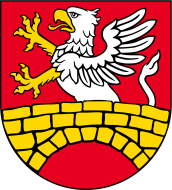 Gmina Zamośćul. Peowiaków 92, 22-400 Zamośćtel./fax (84) 639-29-59, 638-47-48, 639-23-64www.gminazamosc.plNumer postępowania: RI.271.4.2024SPECYFIKACJA WARUNKÓW ZAMÓWIENIATRYB PODSTAWOWY bez negocjacji – art. 275 pkt 1 Pzppostępowanie prowadzone na stronie:https://platformazakupowa.pl/pn/gminazamoscPRZEDMIOT ZAMÓWIENIA:„Budowa sieci wodociągowej w m. Mokre (Kolonia).”RODZAJ ZAMÓWIENIA: ROBOTA Kody CPV: 45231300-8     Roboty budowlane w zakresie budowy wodociągów i rurociągów do odprowadzania                            ścieków,Dodatkowe:45232100-3 	Roboty pomocnicze w zakresie wodociągów,45232150-8 	Roboty w zakresie rurociągów do przesyłu wody,45330000-9 	Roboty instalacyjne wodno-kanalizacyjne i sanitarneNr planu postępowań  2024/BZP 00059607/01/P pozycja nr 1.1.1 

Zamawiający oczekuje, że Wykonawcy zapoznają się dokładnie 
z treścią niniejszej SWZ. Wykonawca ponosi ryzyko niedostarczenia wszystkich wymaganych informacji i dokumentów oraz przedłożenia oferty nie odpowiadającej wymaganiom określonym przez Zamawiającego.KOSZTY ZWIĄZANE Z PRZYGOTOWANIEM I ZŁOŻENIEM OFERTY PONOSI WYKONAWCA. ZAMAWIAJĄCY NIE PRZEWIDUJE ICH ZWROTU.                          Monika Wiśniewska                                                                               Ryszard Gliwiński          podinsp. ds. zamówień publicznych                                                                 Wójt Gminy Zamość                                                  .........................................................                                                ............................................                                                                                                         Sporządził                                                                                          ZatwierdzamZamość,  21.03.2024 r.Spis treściPRZEDMIOT ZAMÓWIENIAWSPÓŁFINANSOWANIE ZAMÓWIENIANAZWA, ADRES ZAMAWIAJĄCEGO/ PEŁNOMOCNIKAADRES STRONY INTERNETOWEJ, NA KTÓREJ DOSTĘPNE BĘDĄ DOKUMENTY POSTĘPOWANIATRYB UDZIELENIA ZAMÓWIENIAMOŻLIWOŚĆ WYBORU NAJKORZYSTNIEJSZEJ OFERTY PO PRZEPROWADZENIU NEGOCJACJIOPIS PRZEDMIOTU ZAMÓWIENIATERMIN WYKONANIA ZAMÓWIENIAPROJEKTOWANE POSTANOWIENIA UMOWY W SPRAWIE ZAMÓWIENIA PUBLICZNEGO, KTÓRE ZOSTANĄ            WPROWADZONE DO TREŚCI TEJ UMOWYINFORMACJA O ŚRODKACH KOMUNIKACJI ELEKTRONICZNEJ (…) ORAZ O WYMAGANIACH TECHNICZNYCH  I   
            ORGANIZACYJNYCH SPORZĄDZANIA, WYSYŁANIA I ODBIERANIA KORESPONDENCJI ELEKTRONICZNEJINFORMACJA O SPOSOBIE KOMUNIKOWANIA SIĘ ZAMAWIAJĄCEGO Z WYKONAWCAMI W INNY SPOSÓB NIŻ
             PRZY UŻYCIU ŚRODKÓW KOMUNIKACJI ELEKTRONICZNEJ W PRZYPADKU ZAISTNIENIA OKOLICZNOŚCI
             ART. 65. UST.1, ART. 66 I ART. 69 PzpWSKAZANIE OSÓB UPRAWNIONYCH DO KOMUNIKOWANIA SIĘ Z WYKONAWCAMITERMIN ZWIĄZANIA OFERTĄOPIS SPOSOBU PRZYGOTOWANIA OFERTYSPOSÓB ORAZ TERMIN SKŁADANIA OFERTTERMIN OTWARCIA OFERTPODSTAWY WYKLUCZENIA Z POSTĘPOWANIAWARUNKI UDZIAŁU W POSTĘPOWANIUINFORMACJA O PRZEDMIOTOWYCH ŚRODKACH DOWODOWYCHINFORMACJA O PODMIOTOWYCH ŚRODKACH DOWODOWYCHSPOSÓB OBLICZANIA CENYOPIS KRYTERIÓW OCENY WRAZ Z PODANIEM WAG TYCH KRYTERIÓW I SPOSOBU OCENY OFERTINFORMACJE O FORMALNOŚCIACH, JAKIE MUSZĄ ZOSTAĆ DOPEŁNIONE PO WYBORZE OFERTY W CELU
       ZAWARCIA UMOWY W SPRAWIE ZAMÓWIENIA PUBLICZNEGOOPIS CZĘŚCI ZAMÓWIENIALICZBA CZĘŚCI ZAMÓWIENIA, NA KTÓRĄ WYKONAWCA MOŻE ZŁOŻYĆ OFERTĘ LUB MAKSYMALNA LICZBA
            CZĘŚCI NA KTÓRE ZAMÓWIENIE MOŻE ZOSTAĆ UDZIELONE TEMU SAMEMU WYKONAWCY ORAZ KRYTERIA
             LUB ZASADY, MAJĄCE ZASTOSOWANIE DO USTALENIA KTÓRE CZĘŚCI ZAMÓWIENIA ZOSTANĄ UDZIELONE
            JEDNEMU WYKONAWCY, W PRZYPADKU WYBORU JEGO OFERTY W WIĘKSZEJ NIŻ MAKSYMALNA LICZBIE
            CZĘŚCIINFORMACJA DOTYCZĄCA OFERT WARIANTOWYCH, W TYM INFORMACJE O SPOSOBIE PRZEDSTAWIANIA
            OFERT WARIANTOWYCH ORAZ MINIMALNE WARUNKI, JAKIM MUSZĄ ODPOWIADAĆ OFERTY WARIANTOWEWYMAGANIA W ZAKRESIE ZATRUDNIENIA NA PODSTAWIE STOSUNKU PRACY, W OKOLICZNOŚCIACH O
            KTÓRYCH MOWA W ART. 95 PzpWYMAGANIA W ZAKRESIE ZATRUDNIENIA OSÓB, O KTÓRYCH MOWA W ART. 96 UST. 2 PKT 2 PzpINFORMACJA O ZASTRZEŻENIU MOŻLIWOŚCI UBIEGANIA SIĘ O UDZIELENIE ZAMÓWIENIA WYŁĄCZNIE PRZEZ
             WYKONAWCÓW O KTÓRYCH MOWA W ART. 94 Pzp WYMAGANIA DOTYCZĄCE WADIUMINFORMACJA O PRZEWIDYWANYCH ZAMÓWIENIACH O KTÓRYCH MOWA W ART. 214 UST. 1 PKT 7 i 8 PzpINFORMACJA DOTYCZĄCA PRZEPROWADZENIA PRZEZ WYKONAWCĘ WIZJI LOKALNEJ LUB SPRAWDZENIA
             PRZEZ NIEGO DOKUMENTÓW NIEZBĘDNYCH DO REALIZACJI ZAMÓWIENIA, O KTÓRYCH JEST MOWA W
             ART.131 UST. 2 PzpINFORMACJE DOTYCZĄCE WALUT OBCYCH, W JAKICH MOGĄ BYĆ PROWADZONE ROZLICZENIA MIĘDZY
            ZAMAWIAJĄCYM A WYKONAWCĄ INFORMACJA DOTYCZĄCA ZWROTU KOSZTÓW UDZIAŁU W POSTĘPOWANIUINFORMACJA O OBOWIĄZKU OSOBISTEGO WYKONANIA PRZEZ WYKONAWCĘ KLUCZOWYCH CZĘŚCI
             ZAMÓWIENIA MAKSYMALNA LICZBA WYKONAWCÓW, Z KTÓRYMI ZAMAWIAJĄCY ZAWRZE UMOWĘ RAMOWĄINFORMACJA O PRZEWIDYWANYM WYBORZE OFERTY NAJKORZYSTNIEJSZEJ Z ZASTOSOWANIEM AUKCJI
            ELEKTRONICZNEJWYMÓG LUB MOŻLIWOŚĆ ZŁOŻENIA OFERT W POSTACI KATALOGÓW ELEKTRONICZNYCH LUB DOŁĄCZENIA
             KATALOGÓW ELEKTRONICZNYCH DO OFERTY, W SYTUACJI OKREŚLONEJ W ART. 90 Pzp INFORMACJA DOTYCZĄCA ZABEZPIECZENIA NALEŻYTEGO WYKONANIA UMOWYPOUCZENIE O ŚRODKACH OCHRONY PRAWNEJ PRZYSŁUGUJĄCYCH WYKONAWCY W TOKU POSTĘPOWANIA
             O UDZIELENIE ZAMÓWIENIAOCHRONA DANYCH OSOBOWYCHXL.	ZAŁĄCZNIKI DO SWZZamawiający	Gmina ZamośćAdres	ul. Peowiaków 92, 22-400 ZamośćTelefon/Fax	tel. +48 84 639-29-59 / 84 639-23-64Strona internetowa	https://ugzamosc.bip.lubelskie.plPoczta elektroniczna	inwestycje@zamosc.org.plGodziny urzędowania  poniedziałek – piątek  730-1530Uwaga! Zamawiający przypomina, że w toku postępowania zgodnie z art. 61 ust. 2 ustawy PZP komunikacja ustna dopuszczalna jest jedynie w toku negocjacji lub dialogu oraz w odniesieniu do informacji, które nie są istotne. Zasady dotyczące sposobu komunikowania się zostały przez Zamawiającego umieszczone w rozdziale VIII.Dokumenty postępowania, w tym ich modyfikacje/zmiany, wyjaśnienia treści SWZ oraz inne bezpośrednio związane z postępowaniem o udzielenie zamówienia są dostępne: https://platformazakupowa.pl/pn/gminazamoscWgląd w publiczne dokumenty postępowania nie wymaga posiadania konta na platformie zakupowej.Zamawiający informuje, że posiadanie konta na Platformie zakupowej jest dobrowolne,                     a złożenie oferty w przetargu jest możliwe bez posiadania konta (zarejestrowanie i utrzymanie konta na platformie zakupowej oraz korzystanie z platformy jest bezpłatne).Postępowanie o udzielenie zamówienia nr RI.271.4.2024 prowadzone jest w trybie podstawowym bez negocjacji - art. 275 pkt 1 ustawy z dnia 11.09.2019 r. Prawo zamówień publicznych (Dz.U. z 2023 r. poz. 1605 z późn. zm.), zwaną dalej ustawą lub Pzp.Zamawiający informuje, że będzie przetwarzał dane osobowe uzyskane w trakcie postępowania dla celów wynikających z prawnie uzasadnionych interesów realizowanych przez Zamawiającego                      i wypełnienia obowiązku prawnego ciążącego na administratorze.Miejsce publikacji ogłoszenia o zamówieniu:Biuletyn Zamówień Publicznych,strona prowadzonego postępowania: https://platformazakupowa.pl/pn/gminazamoscW sprawach nie uregulowanych zapisami specyfikacji warunków zamówienia zastosowanie mają przepisy Pzp i aktów wykonawczych do tej ustawy oraz Kodeksu Cywilnego.Regulamin, instrukcje, polityka prywatności dotyczące Platformy zakupowej, za pośrednictwem której prowadzone jest postępowanie:Regulamin Internetowej Platformy zakupowej platformazakupowa.pl https://platformazakupowa.pl/strona/1-regulaminInstrukcje obsługi pod linkiem: https://platformazakupowa.pl/strona/45-instrukcjePolityka prywatności https://platformazakupowa.pl/strona/2-polityka-prywatnosciZamawiający nie zamierza prowadzić negocjacji.Przedmiotem zamówienia jest robota budowlana w zakresie budowy sieci wodociągowej                                w m. Mokre, Żdanów oraz Skokówka.Projektowaną sieć wodociągową należy wykonać z rur dwuwarstwowych PE 100RC SDR 11 PN16 (przeznaczonych do układania metodami bezwykopowymi). Przedmiot zamówienia nie obejmuje budowy przyłączy wodociągowych. Planowane roboty budowlane:Realizacja zakresem obejmuje wykonanie wodociągu: PE100 RC SDR 11 PN16 dn160,		L = 1899,00 mPE100 RC SDR 11 PN16 dn63,		L = 173,30 mPE100 RC SDR 11 PN16 dn40,		L = 72,50 mPE100 SDR 17 PN10 dn315,		L = 47,00 mPE100 SDR 17 PN10 dn250,		L = 192,00 mPE100 SDR 17 PN10 dn140,		L = 16,00 mPE100 SDR 17 PN10 dn90,		L = 64,00 mHydranty nadziemne DN80  -  ilość 13 szt.przejścia siecią wodociągową w pasach drogowych oraz pod ciekiem wodnym rzeki Topornica oraz Stara Topornica. Zadanie zakresem obejmuje budowę sieci wodociągowej od węzła W1 do W58, od węzła W10 do W769, od węzła W761 do W 775, od węzła W25 do W737 oraz od węzłów: W5, W6, W12, W14, W 16 do granicy pasa drogowego. Zakres inwestycji został zaznaczony na mapie stanowiącej Załącznik Nr 9 do niniejszego postępowania przetargowego.Szczegółowy rodzaj robót budowlanych oraz zakres prac został zawarty w dokumentacji  dołączonej do postępowania, w skład której wchodzą m.in.: Projekty budowlane: projekt zagospodarowania terenu, projekt architektoniczno-budowlany, projekt techniczny,Projekt wykonawczy,Szczegółowa specyfikacja techniczna wykonania i odbioru robót,Przedmiary robót dołączono jako POMOCNICZE.Zamówienie będzie rozliczane ryczałtowo.Długość okresu gwarancji jakości na wykonane roboty budowlane oraz dostarczone                                    i wbudowane materiały stanowi kryterium oceny ofert. Zamawiający określa minimalny okres gwarancji wynoszący 36-miesięcy a maksymalny 60 miesięcy. W przypadku gdy Wykonawca poda dłuższy niż 60-miesięczny okres gwarancji, ocenie będzie podlegał okres 60-miesięczny.W przypadku, gdy Wykonawca poda krótszy niż 36-miesięczny okres gwarancji, oferta Wykonawcy będzie podlegała odrzuceniu.Bieg gwarancji liczony będzie od daty protokołu odbioru końcowego. Zamawiający wymaga bezpłatnego serwisu gwarancyjnego przez cały okres trwania gwarancji.Zamawiający wymaga, aby okres udzielonej rękojmi był równy okresowi gwarancji.Zamawiającemu przysługują pełne uprawnienia z tytułu rękojmi za wady fizyczne wynikające                      z przepisów kodeksu cywilnego w terminach w nim określonych – niezależnie od uprawnień                     z tytułu gwarancji. OBOWIĄZKI  WYKONAWCY:W ramach realizacji inwestycji Wykonawca robót zobowiązany jest do wykonania wszelkich czynności zapewniających prawidłową realizację zadania. Poniżej wymienione czynności muszą być wycenione w całości zadania i nie podlegają one odrębnej zapłacie:kompleksowe wykonanie zamówienia publicznego oraz wszelkie roboty winny być prowadzone zgodnie z wymogami i zasadami sztuki budowlanej i obowiązującymi przepisami prawa w tym m.in. prawa budowlanego, prawa zamówień publicznych, przepisami prawa dotyczącymi wymagań stawianych dla użytych materiałów budowlanych,Wykonawca ponosi wszelkie koszty: robót przygotowawczych - zabezpieczenie placu robót, ustawienie obiektów i urządzeń niezbędnych do realizacji przedmiotu zamówienia, zabezpieczenie istniejących obiektów przed uszkodzeniem, wykonania i zabezpieczenia osnowy geodezyjnej przed zniszczeniem i jej naprawy w przypadku uszkodzenia,przed przekazaniem placu budowy dostarczenie Zamawiającemu uzupełnionego oświadczenia kierownika budowy o rozpoczęciu budowy wraz z załącznikami,przejęcie od Zamawiającego i odpowiednie zabezpieczenie terenu budowy oraz jego właściwe oznakowanie wraz ze znajdującymi się na nim obiektami, urządzeniami technicznymi i stałymi punktami osnowy geodezyjnej oraz podlegającymi ochronie elementami środowiska przyrodniczego i kulturowego,zapewnienie obsługi geodezyjnej, wytyczenie trasy sieci wodociągowej, wykonanie szkicu wytyczenia (3 egz.), wykonanie inwentaryzacji powykonawczej sieci wodociągowej (7 egz.),opracowanie projektów czasowej organizacji ruchu oraz pozyskanie zatwierdzenia przez odpowiednie organy,uzyskanie decyzji na zajęcie pasów drogowych oraz uzyskanie zezwolenia na prowadzenie robót w pasach drogowych. Opłaty związane z umieszczeniem urządzenia infrastruktury technicznej w pasach drogowych poniesie Zamawiający. Natomiast opłaty związane z prowadzeniem robót w pasach drogowych poniesie Wykonawca. W przypadku uzyskania decyzji o zajęciu pasa drogowego na czas prowadzenia robót na Zamawiającego, Wykonawca zobowiązuje się do zwrotu Zamawiającemu kosztów z tym związanych,informowanie (we własnym zakresie i na własny koszt) wszelkich zarządców sieci o rozpoczęciu prac i uzgadnianie z nimi sposobu zabezpieczenia tych sieci oraz uzyskanie zgód na czasowe wyłączenia i przełożenia elementów sieci mediów i przyłączy w związku z prowadzonymi pracami budowlanymi, w tym zarządców sieci telekomunikacyjnych,w trakcie wykonywania wykopów zwracanie szczególnej uwagi na ewentualne niezinwentaryzowane uzbrojenie podziemne (w miejscach skrzyżowań z istniejącym uzbrojeniem podziemnym należy wykonać wykopy kontrolne dla dokładnego ustalenia położenia tego uzbrojenia, roboty ziemne i montażowe w miejscach skrzyżowań z istniejącą infrastrukturą podziemną należy wykonywać ręcznie ze szczególną ostrożnością i pod nadzorem użytkownika/właściciela uzbrojenia w przypadku uszkodzeń z winy Wykonawcy - Wykonawca naprawi je na własny koszt),zabezpieczenie kompletu materiałów do wykonania przedmiotu zamówienia. Materiały powinny odpowiadać co do jakości wymogom wyrobów dopuszczonych do obrotu i stosowania w budownictwie określonym w art. 10 ustawy - Prawo budowlane, SWZ oraz dokumentacji projektowej,przed rozpoczęciem budowy Wykonawca zobowiązany jest przedłożyć do Państwowego Powiatowego Inspektora Sanitarnego wniosek w sprawie wydania oceny higienicznej na materiały użyte do budowy sieci wodociągowej,posiadanie w odniesieniu do użytych materiałów i urządzeń dokumentów potwierdzających pozwolenie na zastosowanie/wbudowanie (np. atesty, certyfikaty, deklaracje własności użytkowych, deklaracje techniczne producenta, świadectwa jakości),uczestniczenie we wszystkich spotkaniach zwoływanych przez Zamawiającego, dotyczących realizacji przedmiotu umowy oraz stała współpraca z Zamawiającym i Inspektorem Nadzoru,prowadzenie dokumentacji budowy,niezwłoczne powiadamianie Zamawiającego o:- wykrytych wadach dokumentacji projektowej,- wszelkich okolicznościach ujawnionych w toku robót, które mogą mieć wpływ na terminową                                i zgodną z dokumentacją projektową oraz wiedzą techniczną, realizacją przedmiotu zamówienia,zabezpieczenie terenu robót przed dostępem osób niepowołanych,zabezpieczenie znajdujących się na terenie budowy wyrobów przed kradzieżą, uszkodzeniem i zniszczeniem. Zamawiający nie będzie ponosił odpowiedzialności za składniki majątkowe Wykonawcy znajdujące się na placu budowy w trakcie realizacji przedmiotu umowy,zabezpieczenie we własnym zakresie energii elektrycznej, jak również wody oraz poniesienie kosztów z tym związanych. W przypadku korzystania - o ile taka możliwość istnieje - z dostępu do mediów należących, bądź obsługiwanych przez Zamawiającego, Wykonawca zostanie obciążony kosztami zużytej energii (kWh) i pobranej wody (m3) na podstawie odczytów z założonych przez Wykonawcę podliczników. W przypadku, gdy przedmiotem zamówienia jest nowa inwestycja i konieczność zamontowania liczników, Wykonawca zostanie obciążony opłatami zarówno za pobraną energię i wodę, jak też związanymi z tym opłatami dystrybucyjnymi. Chęć korzystania z mediów należących bądź obsługiwanych przez Zamawiającego, należy zgłosić Zamawiającemu przed przystąpieniem do realizacji zamówienia tj. przed przekazaniem placu budowy,wykonanie czynności objętych zakresem umowy zgodnie z wymaganiami przepisów dotyczących ochrony środowiska, bhp, p.poż., w sposób nieuciążliwy dla ludzi i środowiska oraz zapewniający bezpieczeństwo osób oraz mienia,pokrycie kosztów związanych z urządzeniem i organizacją zaplecza dla potrzeb budowy oraz zabezpieczenie dla pracowników lub innych osób, przy pomocy, których Wykonawca będzie realizował przedmiot umowy, odpowiednich warunków bhp i sanitarno-higienicznych,bieżące informowanie Zamawiającego o konieczności wykonania dodatkowych robót nieobjętych dokumentacją projektową,zawiadomienie Zamawiającego o fakcie wykonania robót zanikających lub ulegających zakryciu z wyprzedzeniem umożliwiającym sprawdzenie ich przez Inspektora Nadzoru. W przypadku nie zgłoszenia do odbioru robót ulegających zakryciu lub zanikających Wykonawca dokona odkrywek i poniesie ich koszt,usuwanie usterek i wad stwierdzonych w czasie realizacji robót oraz ujawnionych w okresie rękojmi i gwarancji,utrzymanie ładu i porządku na terenie budowy, a po zakończeniu robót pozostawienie terenu czystego i nadającego się do użytkowania, doprowadzenie terenu robót oraz jego sąsiedztwa do ich stanu pierwotnego,utrzymanie czystości dróg (po których będzie odbywał się ruch pojazdów budowy i transportujących materiały) oraz posesji/działek w miejscach, na których będą prowadzone roboty budowlane,prowadzenie systematycznych prac porządkowych w czasie realizacji robót oraz uporządkowanie placu budowy każdego dnia po zakończeniu robót,zorganizowanie placu budowy w sposób zapewniający dojazd właścicieli posesji przez cały czas trwania prac za wyjątkiem sytuacji, w których utrzymanie ruchu będzie niemożliwe ze względów technologicznych. O konieczności zamknięcia odcinków/miejsc Wykonawca poinformuje Zamawiającego oraz mieszkańców przyległych do drogi posesji z co najmniej 3-dniowym wyprzedzeniem,każdorazowo Wykonawca poinformuje Zamawiającego nie później niż na 3 dni robocze przed ich podjęciem - o działaniach, których podjęcie może spowodować utrudnienia dla społeczności lokalnej, takich jak: przekładanie, odcięcie lub zamknięcie dróg, wodociągów, kanalizacji, elektryczności, gazu lub innych mediów użyteczności publicznej, tymczasowa zmiana organizacji ruchu, transporty ponadnormatywne,ograniczenie do minimum możliwości wykroczenia uciążliwości prac budowlanych (np. hałas, kurz) poza obszar objęty pracami i zagospodarowaniem w dokumentacji projektowej,usuwanie, na własny koszt, z placu budowy wszystkich odpadów powstających podczas realizacji inwestycji. Zanieczyszczenia i odpady powstałe w związku z realizacją niniejszej umowy stanowią własność Wykonawcy, należy je wywieźć poza teren budowy oraz zagospodarować z uwzględnieniem przepisów ustawy o odpadach z dnia 14 grudnia 2012 r. (Dz. U. 2023, poz. 1587 z późn. zm.). Wykonawcę obciążają wszelkie koszty, działania                             i obowiązki związane z ich usunięciem, przechowywaniem i z prawidłowym gospodarowaniem tymi odpadami,Nadmiar ziemi, która zostanie wydobyta podczas robót budowlanych, Wykonawca zagospodaruje we własnym zakresie,Wykonawca zobowiązany jest miejsce przejścia pod dnem cieku wodnego rzeki Topornica oraz Stara Topornica oznakować trwale przez zamontowanie słupów, zgodnie z wydanymi warunkami przez PGW Wody Polskie,Wykonawca zobowiązany jest do naprawienia w przypadku uszkodzeń oraz do doprowadzenia do stanu pierwotnego wszelkich urządzeń i terenów objętych realizowanym zamówieniem. Pasy drogowe w których prowadzone będą roboty budowlane należy przywrócić do stanu pierwotnego w technologii wskazanej przez zarządcę drogi,przedkładanie na wezwanie Zamawiającego projektów umów o podwykonawstwo, których przedmiotem są roboty budowlane, a także projekty ich zmian oraz poświadczonej za zgodność z oryginałem kopii zawartych umów o podwykonawstwo, których przedmiotem są roboty budowlane, dostawy lub usługi oraz ich zmian,Wykonawca jest zobowiązany do podjęcia wszelkich czynności w celu terminowego i prawidłowego zakończenia zadania inwestycyjnego wraz z niezbędnymi dokumentami, odbiorami i próbami wymaganymi przez polskie Prawo Budowlane,przygotowanie dokumentów do odbioru końcowego oraz dopełnienie obowiązków związanych z odbiorem końcowym wykonanych robót budowlanych,wykonywanie dodatkowych badań materiałów lub robót budzących wątpliwości Inspektora Nadzoru i Zamawiającego co do ich jakości,wykonanie niezbędnych badań, testów i prób, w tym m.in. badania bakteriologiczne wody, badanie wydajności i ciśnienia hydrantów,przygotowanie dokumentacji powykonawczej, zapewnienie pomiaru geodezyjnego powykonawczego wykonanych elementów oraz dostarczenie Zamawiającemu map inwentaryzacji powykonawczej (7 szt.) oraz szkic wytyczenia (3 szt.). Koszt powinien być wliczony w ogólną wartość zamówienia i nie podlega odrębnej zapłacie,zaleca się, aby Wykonawca przed wejściem z robotami, wykonał dokumentację fotograficzną terenu objętego inwestycją, zarchiwizował ją i udostępnił Zamawiającemu w przypadku rozbieżności na etapie realizacji inwestycji,
Wymienione czynności muszą być wycenione w całości zadania i nie podlegają one odrębnej zapłacie.DOKUMENTY JAKIE WYKONAWCA MA DOSTARCZYĆ W DNIU ZGŁOSZENIA GOTOWOŚCI DO ODBIORU KOŃCOWEGO ZADANIA:Dziennik budowy,Kserokopia dokumentacji projektowej z rysunkami wraz z naniesionymi zmianami oraz dodatkowa, jeśli została sporządzona w trakcie realizacji umowy, opieczętowane przez kierownika budowy (jeśli dotyczy),Oświadczenie kierownika budowy o zakończeniu robót i wykonaniu ich zgodnie z dokumentacją projektową i przepisami prawa.Oświadczenie kierownika budowy o doprowadzeniu do należytego stanu i porządku terenu budowy.Deklaracje właściwości użytkowych, certyfikaty zgodności wbudowanych materiałów                                i urządzeń, aprobaty techniczne, karty techniczne, świadectwa jakości itd.Protokoły z próby wydajności hydrantów oraz badanie wydajności i ciśnienia hydrantów,Pozytywne wyniki badań bakteriologicznych wody,Wyniki pozytywnych pomiarów kontrolnych, prób oraz badań zgodnie ze specyfikacjami technicznymi, normami oraz przepisami prawa, protokołów i sprawdzeń branżowych,Szkic wytyczenia (3 egz.).Inwentaryzacja powykonawcza wraz z informacją o zgodności usytuowania obiektu budowlanego z projektem zagospodarowania działki lub terenu lub odstępstwach do tego projektu sporządzone przez osobę posiadającą odpowiednie uprawnienia zawodowe                                w dziedzinie geodezji i kartografii (7 egz.).Kosztorys powykonawczy – 2 egz.Szczegółowe informacje w szczególności dotyczące rozliczenia zamówienia zawiera projekt umowy, stanowiący zał. nr 8 do SWZ.Szczegółowe rozwiązania, a w szczególności techniczne, technologiczne, materiałowe, organizacyjne określa dokumentacja i przedmiar robót – zał. nr 9 do SWZ.Zamawiający nie dopuszcza rozwiązań równoważnych.Zamawiający nie przewiduje zawarcia umowy ramowej.Zamawiający nie przewiduje wyboru najkorzystniejszej oferty z zastosowaniem aukcji elektronicznej wraz z informacjami, o których mowa w art. 230 ustawy Pzp. Zamawiający nie stawia wymogu lub możliwości złożenia ofert w postaci katalogów elektronicznych lub dołączenia katalogów elektronicznych do oferty, w sytuacji określonej w art. 93 ustawy Pzp.Zamówienie nie jest objęte dynamicznym systemem zakupów.Zamawiający nie przewiduje prawa opcji.Opis przedmiotu zamówienia odnoszący się do norm, ocen technicznych, specyfikacji technicznych art. 101, 102, 103 ustawy Pzp – Zgodnie z dokumentacja projektową i STWiORB. Materiały dostarczone i użyte przez Wykonawcę powinny odpowiadać, co do jakości wymogom wyrobów dopuszczonych do obrotu i stosowania w budownictwie, określonym w art. 10 ustawy z dnia 7 lipca 1994 r. Prawo budowlane (t.j. Dz. U. z 2023 r. poz. 682 z późn. zm.).Opis uwzględniający wymagania dotyczący dostępności dla osób niepełnosprawnych, art.100 pkt. 1 i 2 ustawy Pzp – Zgodnie z dokumentacja projektową i STWiORB. Dokumentacja projektowa spełnia wymagania w zakresie dostępności dla osób niepełnosprawnych oraz projektowania                                                 z przeznaczeniem dla wszystkich użytkowników zgodnie z przepisami ustawy Prawo budowlane                          i przepisami wykonawczymi. Nazwa i kod przedmiotu zamówienia według Wspólnego Słownika Zamówień:- główny:45231300-8     Roboty budowlane w zakresie budowy wodociągów i rurociągów do odprowadzania ścieków dodatkowy: 45232100-3 	Roboty pomocnicze w zakresie wodociągów,45232150-8 	Roboty w zakresie rurociągów do przesyłu wody,45330000-9 	Roboty instalacyjne wodno-kanalizacyjne i sanitarneWymagania dotyczące zatrudnienia:wymaga się, aby osoby, które będą wykonywały wskazane przez Zamawiającego czynności były zatrudnione na podstawie stosunku pracy – zasady zatrudnienia są sprecyzowane w rozdz. XXV SWZ oraz w projekcie umowy stanowiących zał. nr 8 do SWZ;Zamawiający w związku z art. 91 ust. 1 Pzp wskazuje powody braku podziału przedmiotowego zamówienia na części: Podział zadania wpłynąłby na bezzasadny wzrost kosztów wykonania zamówienia oraz na trudności w skoordynowaniu działań różnych Wykonawców. Zadanie swoim zakresem obejmuje tylko jedną branżę budowlaną co wskazuje na brak potrzeby podziału zamówienia. Podział mógłby spowodować nieprawidłową realizację zamówienia oraz wystąpienie zbędnych problemów organizacyjnych.Niedokonanie podziału zamówienia podyktowane było zatem względami technicznymi, organizacyjnym oraz charakterem przedmiotu zamówienia. Zastosowany ewentualnie podział zamówienia na części nie zwiększyłby konkurencyjności w sektorze małych i średnich przedsiębiorstw – zakres zamówienia jest zakresem typowym, umożliwiającym złożenie oferty wykonawcom z grupy małych lub średnich przedsiębiorstw. Zgodnie z treścią motywu 78 dyrektywy, Instytucja zamawiająca powinna mieć obowiązek rozważenia celowości podziału zamówień na części, jednocześnie zachowując swobodę autonomicznego podejmowania decyzji na każdej podstawie, jaką uzna za stosowną, nie podlegając nadzorowi administracyjnemu ani sądowemu. Wykonawca przed złożeniem oferty ma obowiązek zapoznać się ze specyfikacją warunków zamówienia, projektem umowy, jak również uzyskać inne niezbędne informacje potrzebne dla sporządzenia oferty. Zakłada się, że Wykonawca uwzględnił w ofercie dane udostępnione przez Zamawiającego, w tym wyjaśnienia i modyfikacje.Zgodnie z art. 310 pkt 1 Pzp Zamawiający przewiduje możliwość unieważnienia przedmiotowego postępowania, jeżeli środki, które Zamawiający zamierzał przeznaczyć na sfinansowanie całości lub części zamówienia, nie zostały mu przyznane.Zgodnie z art. 436 Pzp termin wykonania zamówienia: do 5 miesięcy od podpisania umowy.Płatność jednorazowa po zakończeniu zadania.Zamawiający wymaga, aby wybrany Wykonawca zawarł z nim umowę na warunkach określonychw projekcie umowy stanowiącym zał. nr 8 do SWZ – projekt umowy.Zamawiający zastrzega sobie, iż ostateczna treść umowy w stosunku do projektu umowy może ulec zmianie, jednakże wyłącznie w zakresie nie zmieniającym istotnych warunków złożonej oferty                   i SWZ.Zamawiający, zgodnie z art. 445 ust. 1 ustawy Pzp, przewiduje możliwość dokonania zmian postanowień zawartej umowy w sprawie zamówienia publicznego, w sposób i na warunkach określonych w projekcie umowy.Postępowanie prowadzone jest w języku polskim w formie elektronicznej za pośrednictwem Platformy zakupowej pod adresem: https://platformazakupowa.pl/pn/gminazamosc (tu też jest ogólnodostępna tj. niewymagająca rejestracji lista postępowań).W celu skrócenia czasu udzielenia odpowiedzi na pytania komunikacja między Zamawiającym aWykonawcami w zakresie:przesyłania Zamawiającemu pytań do treści SWZ;przesyłania odpowiedzi na wezwanie Zamawiającego do złożenia podmiotowych środkówdowodowych;przesyłania odpowiedzi na wezwanie Zamawiającego do złożenia/poprawienia/uzupełnienia oświadczenia, o którym mowa w art. 125 ust. 1, podmiotowych środków dowodowych, innych dokumentów lub oświadczeń składanych w postępowaniu;przesyłania odpowiedzi na wezwanie Zamawiającego do złożenia wyjaśnień dotyczących treści oświadczenia, o którym mowa w art. 125 ust. 1 lub złożonych podmiotowych środków dowodowych lub innych dokumentów lub oświadczeń składanych w postępowaniu;przesyłania odpowiedzi na wezwanie Zamawiającego do złożenia wyjaśnień dot. treści przedmiotowych środków dowodowych;przesłania odpowiedzi na inne wezwania Zamawiającego wynikające z ustawy - Pzp;przesyłania wniosków, informacji, oświadczeń Wykonawcy;przesyłania odwołania/inneodbywa się za pośrednictwem Platformy zakupowej i formularza „Wyślij wiadomość do zamawiającego”.Za datę przekazania (wpływu) oświadczeń, wniosków, zawiadomień oraz informacji przyjmuje się datę ich przesłania za pośrednictwem Platformy zakupowej poprzez kliknięcie przycisku „Wyślij wiadomość do zamawiającego”, po których pojawi się komunikat, że wiadomość została wysłana do zamawiającego.Zamawiający będzie przekazywał Wykonawcom informacje za pośrednictwem Platformy zakupowej. Informacje dotyczące odpowiedzi na pytania, zmiany specyfikacji, zmiany terminu składania i otwarcia ofert Zamawiający będzie zamieszczał na platformie w sekcji “Komunikaty”. Korespondencja, której zgodnie z obowiązującymi przepisami adresatem jest konkretny Wykonawca, będzie przekazywana za pośrednictwem Platformy zakupowej do konkretnego Wykonawcy.Wykonawca jako podmiot profesjonalny ma obowiązek sprawdzania komunikatów i wiadomości bezpośrednio na Platformie zakupowej przesłanych przez zamawiającego, gdyż system powiadomień może ulec awarii lub powiadomienie może trafić do folderu SPAM.Zamawiający, zgodnie z Rozporządzeniem Prezesa Rady Ministrów z dnia 30 grudnia 2020r.                           w sprawie sposobu sporządzania i przekazywania informacji oraz wymagań technicznych dla dokumentów elektronicznych oraz środków komunikacji elektronicznej w postępowaniu o udzielenie zamówienia publicznego lub konkursie (Dz. U. z 2020r. poz. 2452), określa niezbędne wymagania sprzętowo - aplikacyjne umożliwiające pracę na Platformie zakupowej tj.:stały dostęp do sieci Internet o gwarantowanej przepustowości nie mniejszej niż 512 kb/s,komputer klasy PC lub MAC o następującej konfiguracji: pamięć min. 2 GB Ram, procesor Intel IV 2 GHZ lub jego nowsza wersja, jeden z systemów operacyjnych - MS Windows 7, Mac Os x 10 4, Linux, lub ich nowsze wersje,zainstalowana dowolna, inna przeglądarka internetowa niż Internet Explorer,włączona obsługa JavaScript,zainstalowany program Adobe Acrobat Reader lub inny obsługujący format plików .pdf,Platformazakupowa.pl działa według standardu przyjętego w komunikacji sieciowej - kodowanie UTF8oznaczenie czasu odbioru danych przez platformę zakupową stanowi datę oraz dokładny czas (hh:mm:ss) generowany wg. czasu lokalnego serwera synchronizowanego z zegarem Głównego Urzędu Miar.Wykonawca, przystępując do niniejszego postępowania o udzielenie zamówienia publicznego:akceptuje warunki korzystania z Platformy zakupowej określone w Regulaminie zamieszczonymna stronie internetowej pod linkiem w zakładce „Regulamin" oraz uznaje go za wiążący,zapoznał i stosuje się do Instrukcji składania ofert/wniosków dostępnej pod linkiem.Zamawiający nie ponosi odpowiedzialności za złożenie oferty w sposób niezgodny                            z Instrukcją korzystania z Platformy zakupowej, w szczególności za sytuację, gdy zamawiający zapozna się z treścią oferty przed upływem terminu składania ofert (np. złożenie oferty w zakładce „Wyślij wiadomość do zamawiającego”). Taka oferta zostanie uznana przez Zamawiającego za ofertę handlową i nie będzie brana pod uwagę w przedmiotowym postępowaniu ponieważ nie został spełniony obowiązek narzucony w art. 221 Ustawy Prawo Zamówień Publicznych.Zamawiający informuje, że instrukcje korzystania z Platformy zakupowej dotyczące                                          w szczególności logowania, składania wniosków o wyjaśnienie treści SWZ, składania ofert oraz innych czynności podejmowanych w niniejszym postępowaniu przy użyciu Platformy zakupowej znajdują się w zakładce „Instrukcje dla Wykonawców" na stronie internetowej pod adresem: https://platformazakupowa.pl/strona/45-instrukcjeRozszerzenia plików wykorzystywanych przez Wykonawców powinny być zgodne                                      z Załącznikiem nr 2 do „Rozporządzenia Rady Ministrów w sprawie Krajowych Ram Interoperacyjności, minimalnych wymagań dla rejestrów publicznych i wymiany informacji w postaci elektronicznej oraz minimalnych wymagań dla systemów teleinformatycznych”. Zamawiający rekomenduje wykorzystanie formatów: .pdf .doc .xls .jpg (.jpeg) ze szczególnym wskazaniem na .pdf.W celu ewentualnej kompresji danych Zamawiający rekomenduje wykorzystanie jednego                                  z formatów: .zip, .7Z.Wśród formatów powszechnych a NIE występujących w rozporządzeniu występują: .rar .gif .bmp .numbers .pages. Dokumenty złożone w takich plikach zostaną uznane za złożone nieskutecznie.Zamawiający zwraca uwagę na ograniczenia wielkości plików podpisywanych profilem zaufanym, który wynosi maksymalnie 10MB, oraz na ograniczenie wielkości plików podpisywanych w aplikacji eDoApp służącej do składania podpisu osobistego, który wynosi maksymalnie 5MB.Ze względu na niskie ryzyko naruszenia integralności pliku oraz łatwiejszą weryfikację podpisu, zamawiający zaleca, w miarę możliwości, przekonwertowanie plików składających się na ofertę na format .pdf i opatrzenie ich podpisem kwalifikowanym PAdES.Pliki w innych formatach niż PDF zaleca się opatrzyć zewnętrznym podpisem XAdES. Wykonawca powinien pamiętać, aby plik z podpisem przekazywać łącznie z dokumentem podpisywanym.Zamawiający zaleca aby w przypadku podpisywania pliku przez kilka osób, stosować podpisy tego samego rodzaju. Podpisywanie różnymi rodzajami podpisów np. osobistym                                        i kwalifikowanym może doprowadzić do problemów w weryfikacji plików.Zamawiający zaleca, aby Wykonawca z odpowiednim wyprzedzeniem przetestował możliwość prawidłowego wykorzystania wybranej metody podpisania plików oferty.Zaleca się, aby komunikacja z wykonawcami odbywała się tylko na Platformie za pośrednictwem formularza “Wyślij wiadomość do zamawiającego”, nie za pośrednictwem adresu email.Ofertę należy przygotować z należytą starannością dla podmiotu ubiegającego się o udzielenie zamówienia publicznego i zachowaniem odpowiedniego odstępu czasu do zakończenia przyjmowania ofert/wniosków. Sugerujemy złożenie oferty na 24 godziny przed terminem składania ofert/wniosków.Podczas podpisywania plików zaleca się stosowanie algorytmu skrótu SHA2 zamiast SHA1.Jeśli wykonawca pakuje dokumenty np. w plik ZIP zalecamy wcześniejsze podpisanie każdego ze skompresowanych plików– uwaga praktyczna: zgodnie z definicją dokumentu elektronicznego                     z art. 3 pkt. 2 ustawy o informatyzacji działalności podmiotów realizujących zadania publiczne, opatrzenie pliku zawierającego skompresowane dane (ZIP) kwalifikowanym podpisem elektronicznym, podpisem zaufanym lub podpisem osobistym jest jednoznaczne z podpisaniem oryginału dokumentu, z wyjątkiem kopii poświadczonych odpowiednio przez innego Wykonawcę ubiegającego się wspólnie z nim o udzielenie zamówienia, przez podmiot, na którego zdolnościach lub sytuacji polega Wykonawca;Zamawiający rekomenduje wykorzystanie podpisu z kwalifikowanym znacznikiem czasu.Zamawiający zaleca aby nie wprowadzać jakichkolwiek zmian w plikach po podpisaniu ich podpisem kwalifikowanym. Może to skutkować naruszeniem integralności plików co równoważne będzie z koniecznością odrzucenia oferty w postępowaniu.Wykonawca może zwrócić się do Zamawiającego o wyjaśnienie treści specyfikacji warunków zamówienia, a Zamawiający jest obowiązany udzielić wyjaśnień niezwłocznie, jednak nie później niż na 2 dni przed upływem terminu składania ofert pod warunkiem że wniosek o w/w wyjaśnienie do Zamawiającego wpłynie nie później niż 4 dni przed upływem terminu składania ofert. Za datę przekazania (wpływu) oświadczeń, wniosków, zawiadomień oraz informacji przyjmuje się datę ich przesłania za pośrednictwem Platformy zakupowej.Dodatkowe informacje:w przypadku rozbieżności pomiędzy treścią niniejszej SWZ a treścią udzielonych odpowiedzi, jako obowiązującą należy przyjąć treść pisma zawierającego późniejsze oświadczenie Zamawiającego;w uzasadnionych przypadkach Zamawiający może przed upływem terminu składania ofertzmienić treść SWZ w zakresie dopuszczonym Pzp; dokonaną zmianę SWZ Zamawiający udostępni na stronie internetowej prowadzonego postępowania; każda wprowadzona zmiana staje się częścią tej specyfikacji;w przypadku gdy zmiana treści SWZ jest istotna dla sporządzenia oferty lub wymaga od Wykonawców dodatkowego czasu na zapoznanie się ze zmianą treści SWZ i przygotowanie ofert, zamawiający przedłuża termin składania ofert o czas niezbędny na ich przygotowanie; przedłużenie terminu składania ofert nie wpływa na bieg terminu składania wniosku                 o wyjaśnienie SWZ;Zamawiający informuje, że nie będzie udzielał żadnych ustnych i telefonicznych informacji, wyjaśnień, czy odpowiedzi na kierowane do Zamawiającego zapytania w celu zachowania zasady pisemności postępowania i równego traktowania Wykonawców.Nie dotyczy.Osoby uprawnione do porozumiewania się z Wykonawcami:Katarzyna Turczyn, tel. (84) 639-29-59 w.23 - w zakresie merytorycznym przedmiotu zamówienia;Monika Wiśniewska, tel. (84) 639-29-59 w.39  - w zakresie procedury postępowania o udzielenie zamówienia publicznego.Wykonawca jest związany złożoną ofertą od dnia upływu terminu składania ofert do dnia  25.04.2024 r.W przypadku, gdy wybór najkorzystniejszej oferty nie nastąpi przed upływem terminu związania ofertą Zamawiający przed upływem terminu związania ofertą zwraca się jednokrotnie do Wykonawców o wyrażenie zgody na przedłużenie tego terminu o wskazywany przez niego okres, nie dłuższy niż 30 dni (Ustawa nie przewiduje składania oświadczenia o przedłużenie terminu związania ofertą niezależnie przez Wykonawcę bez uprzedniej inicjatywy Zamawiającego wyrażonej na piśmie.)Przedłużenie terminu związania ofertą, o którym mowa w ust. 2, wymaga złożenia przez Wykonawcę pisemnego oświadczenia o wyrażeniu zgody na przedłużenie terminu związania ofertą.Oferta powinna być:sporządzona w języku polskim; w przypadku załączenia dokumentów sporządzonych w innym języku niż dopuszczony, Wykonawca zobowiązany jest załączyć tłumaczenie na język polskisporządzona w postaci elektronicznejzłożona przy użyciu środków komunikacji elektronicznej tzn. za pośrednictwem https://platformazakupowa.pl/pn/gminazamosc;podpisana kwalifikowanym podpisem elektronicznym lub podpisem zaufanym lub elektronicznym podpisem osobistym przez osobę/osoby upoważnioną/upoważnione.Kompletna oferta powinna zawierać:formularz oferty wg zał. nr 1 do SWZ;oświadczenie z art. 125 ust. 1 Wykonawców o niepodleganiu wykluczeniu                                                 z postępowania oraz o spełnianiu warunków udziału - wg zał. nr 2 do SWZ;oświadczenie z art. 117 ust. 4 Wykonawców wspólnie ubiegających się o zamówienie -wg zał. nr 3 do SWZ (jeśli dotyczy);pełnomocnictwa dla osób podpisujących wszystkie dokumenty ofertowe, o ile prawo składania oświadczeń woli w imieniu Wykonawcy nie wynika z dokumentów rejestrowych - ust. 13 (jeżeli występuje);pełnomocnictwo do reprezentowania Wykonawców wspólnie ubiegających się                                         o zamówienie – wg zasad opisanych w ust. 15 (jeżeli występuje);przy czym formularz oferty, oświadczeń muszą być złożone w oryginale.Oferta, oświadczenie składane elektronicznie musi zostać podpisana elektronicznym podpisem kwalifikowanym lub podpisem zaufanym lub elektronicznym podpisem osobistym przez osobę/osoby uprawnioną/uprawnione. W procesie składania oferty, oświadczeń za pośrednictwem Platformy zakupowej, Wykonawca powinien złożyć w/w podpis bezpośrednio na dokumentach przesłanych za jej pośrednictwem. Zalecamy stosowanie podpisu na każdym załączonym pliku osobno, w szczególności wskazanych w art. 63 ust 1 oraz ust. 2 Pzp, gdzie zaznaczono, iż oferty, wnioski o dopuszczenie do udziału w postępowaniu oraz oświadczenie, o którym mowa w art. 125 ust. 1 sporządza się, pod rygorem nieważności, w postaci lub formie elektronicznej i opatruje się odpowiednio w odniesieniu do wartości postępowania kwalifikowanym podpisem elektronicznym lub podpisem zaufanym lub elektronicznym podpisem osobistym.W procesie składania oferty pełnomocnictwo, oświadczenia powinny być podpisane przez osoby uprawnione, a podpis powinien być nienaruszony i umożliwiający jego weryfikację po otworzeniu dokumentów na Platformie zakupowej.Poświadczenia za zgodność z oryginałem dokonuje odpowiednio Wykonawca, podmiot, na którego zdolnościach lub sytuacji polega Wykonawca, Wykonawcy wspólnie ubiegający się o udzielenie zamówienia publicznego w zakresie dokumentów, które każdego z nich dotyczą. Poprzez oryginał należy rozumieć dokument podpisany kwalifikowanym podpisem elektronicznym lub podpisem zaufanym lub podpisem osobistym przez osobę/osoby upoważnioną/upoważnione. Poświadczenie za zgodność z oryginałem następuje w formie elektronicznej podpisane kwalifikowanym podpisem elektronicznym lub podpisem zaufanym lub podpisem osobistym przez osobę/osoby upoważnioną/upoważnione.Podpisy kwalifikowane wykorzystywane przez Wykonawców do podpisywania wszelkich plików muszą spełniać wymogi “Rozporządzenie Parlamentu Europejskiego i Rady w sprawie identyfikacjielektronicznej i usług zaufania w odniesieniu do transakcji elektronicznych na rynku wewnętrznym (eIDAS) (UE) nr 910/2014 - od 1 lipca 2016 roku”.W przypadku wykorzystania formatu podpisu XAdES zewnętrzny Zamawiający wymaga dołączenia odpowiedniej ilości podpisywanych plików z danymi oraz plików XAdES.Zgodnie z art. 18 ust. 3 Pzp, nie ujawnia się informacji stanowiących tajemnicę przedsiębiorstwa, w rozumieniu przepisów o zwalczaniu nieuczciwej konkurencji. Jeżeli Wykonawca, nie później niż w terminie składania ofert, w sposób niebudzący wątpliwości zastrzegł, że nie mogą być one udostępniane oraz wykazał, załączając stosowne wyjaśnienia, iż zastrzeżone informacje stanowią tajemnicę przedsiębiorstwa. Na Platformie zakupowej w formularzu składania oferty znajduje się miejsce wyznaczone do dołączenia części oferty stanowiącej tajemnicę przedsiębiorstwa, jako odrębny plik podpisany jak wyżej. UWAGA: za nie dochowanie warunku w zakresie formy przekazywania informacji stanowiącej tajemnicę przedsiębiorstwa - określonej w § 4 ust. 1 rozporządzenia w sprawie sposobu sporządzania i przekazywania informacji oraz wymagań technicznych dla dokumentów elektronicznych oraz środków komunikacji elektronicznej w postępowaniu o udzielenie zamówienia publicznego odpowiada Wykonawca.Wykonawca, za pośrednictwem Platformy zakupowej może przed upływem terminu do składania ofert zmienić lub wycofać ofertę. Sposób dokonywania zmiany lub wycofania oferty zamieszczono w instrukcji zamieszczonej na stronie internetowej pod adresem: https://platformazakupowa.pl/strona/45- instrukcjeKażdy z Wykonawców może złożyć tylko jedną ofertę. Złożenie większej liczby ofert lub oferty zawierającej propozycje wariantowe spowoduje podlegać będzie odrzuceniu.Brak wyceny jakiejkolwiek pozycji przedmiaru, wyceny pozycji lub brak pozycji w złożonych przez Wykonawcę kosztorysach ofertowych nie będzie poprawiany (odrzucenie oferty nastąpi na podstawie art. 226 ust.1 pkt 5 ustawy Pzp).Dokumenty i oświadczenia składane przez wykonawcę powinny być w języku polskim, chyba że w SWZ dopuszczono inaczej. W przypadku załączenia dokumentów sporządzonych w innym języku niż dopuszczony, Wykonawca zobowiązany jest załączyć tłumaczenie na język polski.Informacja o możliwości ewentualnych uzupełnień, poprawień i in. Oferty oraz innych dokumentów po dokonaniu czynności otwarcia ofert zawarta jest w rozdz. XVIII ust. 8 SWZ.Ceny oferty muszą zawierać wszystkie koszty, jakie musi ponieść Wykonawca, aby zrealizować zamówienie z najwyższą starannością oraz ewentualne rabaty.Zgodnie z definicją dokumentu elektronicznego z art. 3 ustęp 2 Ustawy o informatyzacji działalności podmiotów realizujących zadania publiczne, opatrzenie pliku kwalifikowanym podpisem elektronicznym, zaufanym lub osobistym jest jednoznaczne z podpisaniem oryginału dokumentu, z wyjątkiem kopii poświadczonych odpowiednio przez innego wykonawcę ubiegającego się wspólnie z nim o udzielenie zamówienia, przez podmiot, na którego zdolnościach lub sytuacji polega Wykonawca.Maksymalny rozmiar jednego pliku przesyłanego za pośrednictwem dedykowanych formularzy do: złożenia, zmiany, wycofania oferty wynosi 150 MB natomiast przy komunikacji wielkość pliku to maksymalnie 500 MB.Pełnomocnictwo (należy złożyć wraz z ofertą):z dokumentu powinien jasno wynikać zakres umocowania np.:składanie oświadczeń i dokumentów; potwierdzanie „za zgodność z oryginałem”; udzielanie dalszych pełnomocnictw, podpisanie umowy itp.;w przypadku Wykonawców wspólnie ubiegających się o udzielenie zamówienia pełnomocnictwo winno określać, czy pełnomocnik ma prawo do reprezentowania Wykonawców w postępowaniu czy reprezentowania i podpisania umowy);musi być w formie oryginału bądź kopii (poświadczonej „za zgodność z oryginałem” przez notariusza bądź osoby udzielające pełnomocnictwa) podpisane przez Wykonawcę lub Wykonawców wspólnie ubiegających się o udzielenie zamówienia;.Za osoby uprawnione do składania oświadczeń woli w imieniu Wykonawców uznaje się:osoby wskazane w Krajowym Rejestrze Sądowym bądź innym rejestrze;osoby legitymujące się odpowiednim dokumentem stwierdzającym ustanowienie pełnomocnika, określającym zakres umocowania.Wykonawca ponosi wszelkie koszty związane z przygotowaniem oferty – w tym koszty związane tłumaczeniem na język polski przedkładanych lub wygenerowanych dokumentów.W przypadku Wykonawców wspólnie ubiegających się o udzielenie zamówienia (również    		spółki cywilne):Wykonawcy ustanawiają pełnomocnika co najmniej do reprezentowania ich                                             w postępowaniu;treść pełnomocnictwa Wykonawców wspólnie ubiegających się o zamówienie winna:identyfikować wszystkich Wykonawców;wskazywać jakiego postępowania dotyczy;wskazywać ustanowionego pełnomocnika;określać zakres umocowania pełnomocnika;zwierać oświadczenie o przyjęciu wspólnej solidarnej odpowiedzialności za wykonanie lub nienależyte wykonanie zamówienia;być podpisana przez osoby upoważnione do reprezentowania poszczególnych Wykonawców i w formie oryginału lub w kopii poświadczonej notarialnie musi znajdować się w ofercie wspólnej Wykonawców; pełnomocnictwo może być udzielone w szczególności: łącznie przez wszystkich Wykonawców (jeden dokument) albo oddzielnie przez każdego z nich (tyle dokumentów ilu Wykonawców);jeśli pełnomocnik Wykonawców udzieli „dalszego pełnomocnictwa”, upoważnienie do wykonania takiej czynności powinno jasno wynikać z pełnomocnictwa Wykonawców wspólnie ubiegających się o udzielenie zamówienia;Wykonawcy solidarnie odpowiadają za podpisanie umowy, wykonanie umowy i wniesienie zabezpieczenia należytego wykonania umowy;w ofercie powinien być podany adres do korespondencji i kontakt telefoniczny z pełnomocnikiem; korespondencja dokonywana będzie wyłącznie z podmiotem występującym jako Pełnomocnik;poświadczenie dokumentów odbywa się zgodnie z zapisami niniejszej SWZ, oraz stosownych przepisów;oferta wspólna składana przez dwóch lub więcej Wykonawców winna spełniać niżej wymienione wymagania:formularz oferty i dokumenty podmiotowe składa wyłoniony LIDER (pełnomocnik);dokumenty, dotyczące własnej firmy, takie jak np.: oświadczenie o braku podstaw do wykluczenia i o spełnianiu warunków udziału w postępowaniu składa każdy                                       z Wykonawców składających ofertę wspólną we własnym imieniu (powyższe dotyczy również wspólników spółki cywilnej);kopie dokumentów dotyczących każdego z Wykonawców składających ofertę wspólną muszą być poświadczone za zgodność z oryginałem przez osobę lub osoby upoważnione do reprezentowania tych Wykonawców;załączone do oferty dokumenty powinny potwierdzać, że osoby podpisujące pełnomocnictwo są uprawnione do składania oświadczeń woli w imieniu Wykonawcy;jeżeli oferta Wykonawców wspólnie ubiegających się o uzyskanie zamówienia zostanie wybrana, Wykonawcy składający ofertę wspólną (zwani dalej konsorcjum) będą mieli obowiązek przedstawić Zamawiającemu umowę regulującą współpracę, która powinna zawierać:określenie członków konsorcjum;wskazanie celu gospodarczego ustanowienia konsorcjum, w sposób precyzyjny wskazać nazwę inwestycji, jej lokalizację, określenie inwestora (zamawiającego);określenie udziału stron umowy w realizacji przedmiotu zamówienia;szczegółowy podział prac, który jasno określi punkty styku między konsorcjantami podczas realizacji przedmiotu zamówienia;określenie lidera Konsorcjum, jego praw i obowiązków;postanowienia dotyczące wygaśnięcia umowy konsorcjum, określenie czasu obowiązywania umowy, który nie może być krótszy, niż okres obejmujący realizację zamówienia oraz czas trwania gwarancji jakości. Konsorcjum winno być powołane najpóźniej w dniu upływu terminu składania ofert;wypełniając formularz oferty jak również inne dokumenty powołujące się na Wykonawcę; w miejscu „np. nazwa i adres Wykonawcy” należy wpisać dane Wykonawców wspólnie ubiegających się o zamówienie;wspólnicy spółki cywilnej są traktowani jak Wykonawcy składający ofertę wspólną i mają do nich zastosowanie zasady określone w niniejszym ustępie. Spółka cywilna ubiegająca się o zamówienie musi wyznaczyć pełnomocnika do jej reprezentowania.UWAGA:Zakłada się, że członków konsorcjum ubiegających się wspólnie o zamówienie reprezentować może nie każdy z jego uczestników, jak to ma miejsce w przypadku spółki cywilnej, lecz tylko jeden z nich.W przypadku spółki cywilnej oferta może zostać podpisana przez wszystkich wspólników, jednak do oferty należy dołączyć pełnomocnictwo do reprezentowania ich w postępowaniu o udzielenie zamówienia albo do reprezentowania w postępowaniu i zawarcia umowy w sprawie zamówienia publicznego przez jednego wspólnika. Wspólnicy spółki cywilnej zamiast pełnomocnictwa mogą dołączyć umowę spółki lub uchwałę, w których będzie wskazany jeden ze wspólników umocowany do reprezentowania spółki cywilnej.Obligatoryjny wymóg zawierania umowy spółki cywilnej nie istnieje, jeżeli Wykonawcami wspólnie ubiegającymi się o udzielenie zamówienia są małżonkowie, którzy prowadzą przedsiębiorstwo stanowiące ich współwłasność łączną. W takim przypadku Zamawiający nie może także żądać od małżonków zawarcia przez nich umowy regulującej ich współpracę.Dodatkowe wskazówki:Zamawiający zaleca, aby Wykonawca z odpowiednim wyprzedzeniem przetestował możliwość prawidłowego wykorzystania wybranej metody podpisania plików oferty;ofertę należy przygotować z należytą starannością dla podmiotu ubiegającego się o udzielenie zamówienia publicznego i zachowaniem odpowiedniego odstępu czasu do zakończenia przyjmowania ofert. Sugerujemy złożenie oferty na 24 godziny przed terminem składania ofert/wniosków;Ofertę wraz z wymaganymi dokumentami należy umieścić na Platformie Zakupowej pod adresem: https://platformazakupowa.pl/pn/gminazamosc w myśl ustawy Pzp na stronie internetowej prowadzonego postępowania, w zakładce dedykowanej postępowaniu (zgodnie z nazwą postępowania wskazaną w SWZ), do dnia 27.03.2024 r. do godz. 12:00.Do oferty należy dołączyć wszystkie wymagane w SWZ dokumenty.Po wypełnieniu Formularza składania oferty lub wniosku i dołączenia wszystkich wymaganych załączników należy kliknąć przycisk „Przejdź do podsumowania”.Za datę złożenia oferty przyjmuje się datę jej przekazania w systemie (platformie) w drugim kroku składania oferty poprzez kliknięcie przycisku “Złóż ofertę” i wyświetlenie się komunikatu, że oferta została zaszyfrowana i złożona.Szczegółowa instrukcja dla Wykonawców dotycząca złożenia, zmiany i wycofania oferty znajduje się na stronie internetowej pod adresem: https://platformazakupowa.pl/strona/45-instrukcjeWykonawca po upływie terminu do składania ofert nie może wycofać złożonej oferty.Otwarcie ofert następuje niezwłocznie po upływie terminu składania ofert, nie później niż następnego dnia po dniu, w którym upłynął termin składania ofert tj. w dniu 27.03.2024 r.  od godz. 12:05.Jeżeli otwarcie ofert następuje przy użyciu systemu teleinformatycznego, w przypadku awarii tego systemu, która powoduje brak możliwości otwarcia ofert w terminie określonym przez zamawiającego, otwarcie ofert następuje niezwłocznie po usunięciu awarii.Zamawiający poinformuje o zmianie terminu otwarcia ofert na stronie internetowej prowadzonego postępowania.Zamawiający, najpóźniej przed otwarciem ofert, udostępnia na stronie internetowej prowadzonego postępowania informację o kwocie, jaką zamierza przeznaczyć na sfinansowanie zamówienia.Zamawiający, niezwłocznie po otwarciu ofert, udostępnia na stronie internetowej prowadzonego postępowania informacje o:nazwach albo imionach i nazwiskach oraz siedzibach lub miejscach prowadzonej działalności gospodarczej albo miejscach zamieszkania Wykonawców, których oferty zostały otwarte;cenach lub kosztach zawartych w ofertach.Informacja zostanie opublikowana na stronie postępowania na Platformie zakupowej,                  w sekcji „Komunikaty”.Zgodnie z zapisami Pzp Zamawiający nie ma obowiązku przeprowadzania jawnej sesji otwarcia ofert z udziałem Wykonawców lub transmitowania sesji otwarcia za pośrednictwem elektronicznych narzędzi do przekazu wideo on-line a ma jedynie takie uprawnienie, z którego w niniejszym postępowaniu nie będzie korzystał.Podstawy wykluczenia, o których mowa w art. 108 ust. 1 ustawy PZPZ zastrzeżeniem ust. 3 i 4 z postępowania o udzielenie zamówienia wyklucza się Wykonawcę̨ spełniającego przesłanki art. 108 ust. 1 Pzp:1.1) będącego osobą fizyczną, którego prawomocnie skazano za przestępstwo: a) udziału w zorganizowanej grupie przestępczej albo związku mającym na celu popełnienie przestępstwa lub przestępstwa skarbowego, o którym mowa w art. 258 Kodeksu karnego, b) handlu ludźmi, o którym mowa w art. 189a Kodeksu karnego, c) o którym mowa w art. 228-230a, art. 250a Kodeksu karnego, w art. 46-48 ustawy z dnia 25 czerwca 2010 r. o sporcie (Dz. U. z 2020 r. poz. 1133 oraz z 2021 r. poz. 2054) lub w art. 54 ust. 1-4 ustawy z dnia 12 maja 2011 r. o refundacji leków, środków spożywczych specjalnego przeznaczenia żywieniowego oraz wyrobów medycznych (Dz. U. z 2021 r. poz. 523, 1292, 1559        i 2054),d) finansowania przestępstwa o charakterze terrorystycznym, o którym mowa w art. 165a Kodeksu karnego, lub przestępstwo udaremniania lub utrudniania stwierdzenia przestępnego pochodzenia pieniędzy lub ukrywania ich pochodzenia, o którym mowa w art. 299 Kodeksu karnego, e) o charakterze terrorystycznym, o którym mowa w art. 115 § 20 Kodeksu karnego, lub mające na celu popełnienie tego przestępstwa, f) powierzenia wykonywania pracy małoletniemu cudzoziemcowi, o którym mowa w art. 9 ust. 2 ustawy z dnia 15 czerwca 2012 r. o skutkach powierzania wykonywania pracy cudzoziemcom przebywającym wbrew przepisom na terytorium Rzeczypospolitej Polskiej (Dz. U. poz. 769 oraz     z 2020 r. poz. 2023), g) przeciwko obrotowi gospodarczemu, o których mowa w art. 296–307 Kodeksu karnego, przestępstwo oszustwa, o którym mowa w art. 286 Kodeksu karnego, przestępstwo przeciwko wiarygodności dokumentów, o których mowa w art. 270–277d Kodeksu karnego, lub przestępstwo skarbowe, h) o którym mowa w art. 9 ust. 1 i 3 lub art. 10 ustawy z dnia 15 czerwca 2012 r. o skutkach powierzania wykonywania pracy cudzoziemcom przebywającym wbrew przepisom na terytorium Rzeczypospolitej Polskiej – lub za odpowiedni czyn zabroniony określony w przepisach prawa obcego; 1.2) jeżeli urzędującego członka jego organu zarządzającego lub nadzorczego, wspólnika spółki                    w spółce jawnej lub partnerskiej albo komplementariusza w spółce komandytowej lub komandytowo-akcyjnej lub prokurenta prawomocnie skazano za przestępstwo, o którym mowa w pkt 1; 1.3) wobec którego wydano prawomocny wyrok sądu lub ostateczną decyzję administracyjną                         o zaleganiu z uiszczeniem podatków, opłat lub składek na ubezpieczenie społeczne lub zdrowotne, chyba że wykonawca odpowiednio przed upływem terminu do składania wniosków o dopuszczenie do udziału w postępowaniu albo przed upływem terminu składania ofert dokonał płatności należnych podatków, opłat lub składek na ubezpieczenie społeczne lub zdrowotne wraz z odsetkami lub grzywnami lub zawarł wiążące porozumienie w sprawie spłaty tych należności; 1.4) wobec którego prawomocnie orzeczono zakaz ubiegania się o zamówienia publiczne; 1.5) jeżeli zamawiający może stwierdzić, na podstawie wiarygodnych przesłanek, że wykonawca zawarł z innymi wykonawcami porozumienie mające na celu zakłócenie konkurencji,                                              w szczególności jeżeli należąc do tej samej grupy kapitałowej w rozumieniu ustawy z dnia 16 lutego 2007 r. o ochronie konkurencji i konsumentów, złożyli odrębne oferty, oferty częściowe lub wnioski o dopuszczenie do udziału w postępowaniu, chyba że wykażą, że przygotowali te oferty lub wnioski niezależnie od siebie; 1.6) jeżeli, w przypadkach, o których mowa w art. 85 ust. 1, doszło do zakłócenia konkurencji wynikającego z wcześniejszego zaangażowania tego wykonawcy lub podmiotu, który należy                            z wykonawcą do tej samej grupy kapitałowej w rozumieniu ustawy z dnia 16 lutego 2007 r. o ochronie konkurencji i konsumentów, chyba że spowodowane tym zakłócenie konkurencji może być wyeliminowane w inny sposób niż przez wykluczenie wykonawcy z udziału w po-stępowaniu                            o udzielenie zamówienia.Wykonawca może zostać wykluczony przez Zamawiającego na każdym etapie postępowania                                o udzielenie zamówienia, a wykluczenie następuje zgodnie z art. 111 Pzp.Wykonawca nie podlega wykluczeniu w okolicznościach określonych w art. 108 ust. 1 pkt 1, 2 i 5 lub art. 109 ust. 1 pkt 4, jeżeli udowodni Zamawiającemu, że spełnił łącznie następujące przesłanki:naprawił lub zobowiązał się do naprawienia szkody wyrządzonej przestępstwem, wykroczeniem lub swoim nieprawidłowym postępowaniem, w tym poprzez zadośćuczynienie pieniężne;wyczerpująco wyjaśnił fakty i okoliczności związane z przestępstwem, wykroczeniem lub swoim nieprawidłowym postępowaniem oraz spowodowanymi przez nie szkodami, aktywnie współpracując odpowiednio z właściwymi organami, w tym organami ścigania, lub zamawiającym;podjął konkretne środki techniczne, organizacyjne i kadrowe, odpowiednie dla zapobiegania dalszym przestępstwom, wykroczeniom lub nieprawidłowemu postępowaniu, w szczególności:zerwał wszelkie powiązania z osobami lub podmiotami odpowiedzialnymi za nieprawidłowe postępowanie Wykonawcy;zreorganizował personel;wdrożył system sprawozdawczości i kontroli;utworzył struktury audytu wewnętrznego do monitorowania przestrzegania przepisów, wewnętrznych regulacji lub standardów;wprowadził wewnętrzne regulacje dotyczące odpowiedzialności i odszkodowań za nieprzestrzeganie przepisów, wewnętrznych regulacji lub standardów.Zamawiający ocenia, czy podjęte przez Wykonawcę czynności, o których mowa w ust. 3, są wystarczające do wykazania jego rzetelności, uwzględniając wagę i szczególne okoliczności czynu Wykonawcy. Jeżeli podjęte przez Wykonawcę czynności, o których mowa w ust. 3, nie są wystarczające do wykazania jego rzetelności, zamawiający wyklucza Wykonawcę.II) Podstawy wykluczenia, o których mowa w art. 7 ust. 1 ustawy z dnia 13 kwietnia 2022 r.                             o szczególnych rozwiązaniach w zakresie przeciwdziałania wspieraniu agresji na Ukrainę oraz służących ochronie bezpieczeństwa narodowegoNa podstawie art. 7 ust. 1 ustawy z dnia 13 kwietnia 2022 r. o szczególnych rozwiązaniach w zakresie przeciwdziałania wspieraniu agresji na Ukrainę oraz służących ochronie bezpieczeństwa narodowego (Dz. U. poz. 835), z postępowania o udzielenie zamówienia publicznego wyklucza się:wykonawcę oraz uczestnika konkursu wymienionego w wykazach określonych w rozporządzeniu 765/2006 i rozporządzeniu 269/2014 albo wpisanego na listę na podstawie decyzji w sprawie wpisu na listę rozstrzygającej o zastosowaniu środka, o którym mowa w art. 1 pkt 3;wykonawcę oraz uczestnika konkursu, którego beneficjentem rzeczywistym w rozumieniu ustawy z dnia 1 marca 2018 r. o przeciwdziałaniu praniu pieniędzy oraz finansowaniu terroryzmu (Dz. U.                          z 2022 r. poz. 593 i 655) jest osoba wymieniona w wykazach określonych w rozporządzeniu 765/2006 i rozporządzeniu 269/2014 albo wpisana na listę lub będąca takim beneficjentem rzeczywistym od dnia 24 lutego 2022 r., o ile została wpisana na listę na podstawie decyzji w sprawie wpisu na listę rozstrzygającej o zastosowaniu środka, o którym mowa w art. 1 pkt 3;wykonawcę oraz uczestnika konkursu, którego jednostką dominującą w rozumieniu art. 3 ust. 1 pkt 37 ustawy z dnia 29 września 1994 r. o rachunkowości (Dz. U. z 2021 r. poz. 217, 2105 i 2106) jest podmiot wymieniony w wykazach określonych w rozporządzeniu 765/2006 i rozporządzeniu 269/2014 albo wpisany na listę lub będący taką jednostką dominującą od dnia 24 lutego 2022 r.,                      o ile został wpisany na listę na podstawie decyzji w sprawie wpisu na listę rozstrzygającej                                   o zastosowaniu środka, o którym mowa w art. 1 pkt 3 ustawy o szczególnych rozwiązaniach                                         w zakresie przeciwdziałania wspieraniu agresji na Ukrainę oraz służących ochronie bezpieczeństwa narodowego.Fakultatywne podstawy wykluczenia, o których mowa w art. 109 ust. 1 ustawy PZP	Z zastrzeżeniem ust. 2 z postępowania o udzielenie zamówienia wyklucza się Wykonawcę:- w stosunku do którego otwarto likwidację, ogłoszono upadłość, którego aktywami zarządza likwidator lub sąd, zawarł układ z wierzycielami, którego działalność gospodarcza jest zawieszona albo znajduje się on w innej tego rodzaju sytuacji wynikającej z podobnej procedury przewidzianej                w przepisach miejsca wszczęcia tej procedury – art. 109 ust. 1 pkt 4) Pzp.Wykonawca nie podlega wykluczeniu, jeżeli udowodni zamawiającemu w myśl rozdz. XV.I) ust. 4 SWZ, że spełnił przesłanki opisane w rozdz. XV.I) ust. 3 SWZ.Wykluczenie następuje zgodnie z art. 111 Pzp.O udzielenie zamówienia mogą ubiegać się Wykonawcy, którzy:nie podlegają wykluczeniu;spełniają warunki udziału w postępowaniu, określone przez zamawiającego w ogłoszeniu                         o zamówieniu.Warunki udziału w postępowaniu ustanowione przez Zamawiającego:Zdolności do występowania w obrocie gospodarczym:ZAMAWIAJĄCY NIE STAWIA SZCZEGÓŁOWEGO WARUNKU W TYM ZAKRESIE,Uprawnienia do prowadzenia określonej działalności gospodarczej lub zawodowej,                      o ile wynika to z odrębnych przepisów:ZAMAWIAJĄCY NIE STAWIA SZCZEGÓŁOWEGO WARUNKU W TYM ZAKRESIE,Sytuacja ekonomiczna lub finansowa:Wykonawca spełni warunek jeśli posiada odpowiednie ubezpieczenie odpowiedzialności cywilnej  o wartości nie mniejszej niż  950 000,00 zł brutto (ogólna roczna polisa OC firmy).Zdolność techniczna lub zawodowa:posiadanie niezbędnej wiedzy i doświadczenia, tj.:ZAMAWIAJĄCY ŻĄDA BY WYKONAWCA:nie wcześniej niż w okresie ostatnich 5 lat, przed upływem terminu składania ofert o udzielenie zamówienia, a jeżeli okres prowadzenia działalności jest krótszy - w tym okresie wykonał należycie co najmniej jedną robotę budowlaną polegającą na budowie/rozbudowie/przebudowie sieci wodociągowej z rur PE o wartości co najmniej 800 000,00 zł brutto KAŻDA oraz dołączy dowody (referencje) określające, czy roboty budowlane zostały wykonane lub w przypadku świadczeń okresowych lub ciągłych są wykonywane należycie. dysponowanie osobami, skierowanymi przez Wykonawcę do realizacji zamówieniapublicznego, tj.:ZAMAWIAJĄCY ŻĄDA BY WYKONAWCA DYSPONOWAŁ:1) min. 1 osobą – kierownik budowy - posiadający uprawnienia budowlane do kierowania robotami budowlanymi bez ograniczeń w specjalności instalacyjnej w zakresie sieci                              i instalacji wodociągowych i kanalizacyjnych, których zakres uprawnia go do kierowania robotami objętymi przedmiotem zamówienia.Wymagane DOŚWIADCZENIE: kierownika budowy - Pełnienie funkcji kierownika budowy w specjalności instalacyjnej w zakresie sieci i instalacji wodociągowych                                              i kanalizacyjnych przy wykonywaniu co najmniej 1 zrealizowanego zadania inwestycyjnego polegającego na budowie, rozbudowie lub przebudowie sieci wodociągowej z rur PE o wartości co najmniej 800.000,00 zł brutto i posiadanie min. 5 lat doświadczenia w tym zakresie;SPRZĘT: Wykonawca spełni warunek jeśli posiada co najmniej:  nie dotyczy.UWAGA:W przypadku, gdy zamówienia o wyżej opisanym zakresie były zrealizowane łącznie z innymi zakresami robót, Wykonawca musi bezwzględnie wykazać wielkość i zakres tylko tych robót, które jako zadanie wymienione wyżej potwierdzają spełnienie warunków udziału w niniejszym postępowaniu.Zamawiający w celu udokumentowania spełnienia warunku doświadczenia nie dopuszcza sumowania wielkości zadań z różnych okresów, różnych inwestycji tego samego lub różnych Zamawiających.Zamawiający określając wymogi dla osób w zakresie posiadanych uprawnień budowlanych dopuszcza odpowiadające im ważne uprawnienia wydane na podstawie wcześniej obowiązujących przepisów oraz odpowiadające im uprawnienia nabyte w innych niż Rzeczpospolita Polska państwach członkowskich Unii Europejskiej, państwach członkowskich Europejskiego Porozumienia o Wolnym Handlu (EFTA) - stronach umowy o Europejskim Obszarze Gospodarczym, Konfederacji Szwajcarskiej, zgodnie z art. 12a ustawy Prawo budowlane oraz ustawy o zasadach uznawania kwalifikacji zawodowych nabytych w państwach członkowskich Unii Europejskiej, wówczas Wykonawca na własny koszt zapewni tłumacza języka polskiego, który zapewni stałe i biegłe tłumaczenie w kontaktach pomiędzy Zamawiającym                            a Wykonawcą, a także zapewni tłumaczenie na bieżąco wszystkich dokumentów związanych                      z realizacją przedmiotowego zamówienia wytworzonych zarówno przez Wykonawcę, jak                                i dostarczonych przez Zamawiającego.Zamawiający wymaga, aby nadzór nad realizacją robót objętych przedmiotem zamówienia odbywał się co najmniej przez osobę wykazaną przez Wykonawcę na potwierdzenie spełnienia warunku dysponowania osobami zdolnymi do wykonania zamówienia.Warunek udziału w postępowaniu dotyczący odpowiednio sytuacji finansowej i/lub kwalifikacji zawodowych i/lub doświadczenia musi być spełniony:przez Wykonawcę samodzielnie, lubw przypadku Wykonawców występujących wspólnie – łącznie przez wykonawców ubiegających się o zamówienie, z zastrzeżeniem: „w odniesieniu do warunków dotyczących kwalifikacji zawodowych lub doświadczenia Wykonawcy wspólnie ubiegający się o udzielenie zamówienia mogą polegać na zdolnościach tych                                   z wykonawców, którzy wykonają roboty budowlane do realizacji których te zdolności są wymagane”. Celem potwierdzenia Wykonawcy składający ofertę wspólnie są zobowiązani do oferty dołączyć oświadczenie na podstawie art. 117 ust. 4 Pzp – zał. nr 3 do SWZ.UWAGA: nie jest dopuszczalne łączenie (sumowanie) wymaganego doświadczenia w ramach doświadczenia różnych podmiotów wskazanych w pkt 1-3 lub z różnych przedsięwzięć jednego                    z podmiotów wyżej wymienionych.Zamawiający nie wymaga w niniejszym postępowaniu przedmiotowych środków dowodowych.Wykonawca składa wraz z ofertą oświadczenia, o których mowa w art. 125 ust. 1, ust. 4 i 5 Pzp oraz w związku z art. 7 ust. 1 ustawy o szczególnych rozwiązaniach w zakresie przeciwdziałania wspieraniu agresji na Ukrainę oraz służących ochronie bezpieczeństwa narodowego.Wykonawca, którego oferta zostanie najwyżej oceniona, na wezwanie Zamawiającego                                    w wyznaczonym nie krótszym niż 5 dni terminie składa aktualne na dzień składania następujące oświadczenia i dokumenty potwierdzające okoliczności, o których mowa w art. 273 Pzp:w celu potwierdzenia, że Wykonawca nie podlega wykluczeniu (art. 273 ust.1 pkt 1 w zw. art. 108 ust. 1 pkt 5 i art. 109 ust. 1 pkt 4):oświadczenia Wykonawcy o braku przynależności do tej samej grupy kapitałowej                            w rozumieniu ustawy o ochronie konkurencji i konsumentów, z innym Wykonawcą, który złożył odrębną ofertę albo oświadczenia o przynależności do tej samej grupy kapitałowej wraz                               z dokumentami lub informacjami potwierdzającymi przygotowanie oferty niezależnie od innego Wykonawcy należącego do tej samej grupy kapitałowej – wg zał. nr 5 do SWZ;odpis lub informacja z Krajowego Rejestru Sądowego lub z Centralnej Ewidencji i Informacji o Działalności Gospodarczej - sporządzone nie wcześniej niż 3 miesiące przed jej złożeniem, jeżeli odrębne przepisy wymagają wpisu do rejestru lub ewidencji (jeśli spełnione będą warunki art. 274 ust. 4 Pzp Zamawiający samodzielnie uzyska dokument za pomocą bezpłatnych                                  i ogólnodostępnych baz danych);w celu potwierdzenia, że Wykonawca spełnia warunki udziału w postępowaniu (art. 273 ust. 1 pkt 2):Zdolności do występowania w obrocie gospodarczym: NIE DOTYCZY;Uprawnienia do prowadzenia określonej działalności gospodarczej lub zawodowej, o ile wynika to z odrębnych przepisów: NIE DOTYCZY;Sytuacja ekonomiczna lub finansowa: Wykonawca spełni warunek jeśli posiada odpowiednie ubezpieczenie odpowiedzialności cywilnej  o wartości nie mniejszej niż  950 000,00 zł brutto (ogólna roczna polisa OC firmy);Zdolność techniczna lub zawodowa:- wykaz robót budowlanych polegających na wykonaniu co najmniej jednej roboty budowlanej polegającej  na budowie/rozbudowie/przebudowie sieci wodociągowej z rur PE o wartości co najmniej 800 000,00 zł brutto KAŻDA wykonanych nie wcześniej niż                                w okresie ostatnich 5 lat, a jeżeli okres prowadzenia działalności jest krótszy w tym okresie, wraz z podaniem ich rodzaju, daty i miejsca wykonania oraz podmiotów, na rzecz których roboty te zostały wykonane oraz załączeniem dowodów określających, czy te roboty budowlane zostały wykonane należycie; w/g zał. nr 6 do SWZ.Dowodami, o których mowa w zdaniu poprzednim są:są referencje bądź inne dokumenty sporządzone przez podmiot, na rzecz którego roboty budowlane zostały wykonane;jeżeli Wykonawca z przyczyn niezależnych od niego nie jest w stanie uzyskać tych dokumentów- oświadczenie Wykonawcy;jeżeli Wykonawca powołuje się na doświadczenie w realizacji robót budowlanych,wykonywanych wspólnie z innymi Wykonawcami, wykaz o którym mowa wyżej ma dotyczyć robót budowlanych, w których wykonaniu Wykonawca ten bezpośrednio uczestniczył.W przypadku, gdy Zamawiający jest podmiotem, na rzecz którego roboty budowlane, wskazane w wykazie zostały wcześniej wykonane, Wykonawca nie ma obowiązku przedkładania dowodów. W razie konieczności, szczególnie gdy wykaz lub dowody, budzą wątpliwości Zamawiającego lub gdy z poświadczenia albo z innego dokumentu wynika, że zamówienie nie zostało wykonane lub zostało wykonane nienależycie, Zamawiający może zwrócić się bezpośrednio do właściwego podmiotu, na rzecz którego roboty budowlane były lub miały zostać wykonane, o przedłożenie dodatkowych informacji lub dokumentów bezpośrednio Zamawiającemu.- wykaz osób, skierowanych przez Wykonawcę do realizacji zamówienia publicznego,                                 w szczególności odpowiedzialnych za kierowanie robotami budowlanymi, wraz z informacjami na temat ich kwalifikacji zawodowych, uprawnień niezbędnych do wykonania zamówienia publicznego, informacją o podstawie do dysponowania tymi osobami; w/g zał. nr 7 do SWZ.- wykazu narzędzi, wyposażenia zakładu lub urządzeń technicznych dostępnych wykonawcy, w celu wykonania zamówienia publicznego wraz z informacją o podstawie do dysponowania tymi zasobami oraz opis urządzeń technicznych i środków organizacyjno-technicznych zastosowanych przez wykonawcę w celu zapewnienia jakości, które będzie pozostawało w dyspozycji wykonawcy;W przypadku przedstawiania dokumentów, o których mowa powyżej przez Wykonawcę mającego siedzibę lub miejsce zamieszkania poza terytorium Rzeczpospolitej Polskiej, Wykonawca ten ma obowiązek przedłożyć odpowiednie dokumenty zgodnie z rozporządzeniem w sprawie podmiotowych środków dowodowych oraz innych dokumentów lub oświadczeń, jakich może żądać Zamawiający od Wykonawcy, tj.:zamiast dokumentu, o którym mowa w rozdz. XVIII ust. 2 pkt 1 lit. b) SWZ - składa dokument lub dokumenty wystawione w kraju, w którym Wykonawca ma siedzibę lub miejsce zamieszkania, potwierdzające odpowiednio, że „nie otwarto jego likwidacji, nie ogłoszono upadłości, jego aktywami nie zarządza likwidator lub sąd, nie zawarł układu z wierzycielami, jego działalność gospodarcza nie jest zawieszona ani nie znajduje się on w innej tego rodzaju sytuacji wynikającej z podobnej procedury przewidzianej w przepisach miejsca wszczęcia tej procedury” - dokumenty powinny być wystawione nie wcześniej niż 3 miesiące przed ich złożeniem;jeżeli w kraju, w którym Wykonawca ma siedzibę lub miejsce zamieszkania, nie wydaje się dokumentów, o których mowa w pkt 1 zastępuje się go dokumentem zawierającym odpowiednio oświadczenie Wykonawcy, ze wskazaniem osoby albo osób uprawnionych do jego reprezentacji lub oświadczenie osoby, której dokument miał dotyczyć, złożone pod przysięgą lub jeżeli w kraju w którym Wykonawca ma siedzibę lub miejsce zamieszkania nie ma przepisów o oświadczeniu pod przysięgą, złożone przed organem sądowym lub administracyjnym, notariuszem, organem samorządu zawodowego lub gospodarczego, właściwym ze względu na siedzibę lub miejsce zamieszkania Wykonawcy;dokumenty są składane w formie oryginału lub kopii poświadczonej za zgodność z oryginałem wg zasad niżej opisanych;dokumenty lub oświadczenia składane w języku obcym należy złożyć wraz z tłumaczeniem na język polski, poświadczonym przez Wykonawcę - kopia tłumaczenia musi być poświadczona wg zasad określonych w pkt 3;jeżeli Wykonawca dysponuje osobą posiadającą uprawnienia „do pełnienia samodzielnych funkcji w budownictwie”, która ma miejsce zamieszkania poza terytorium Rzeczypospolitej Polskiej, musi wykazać, że osoba ta legitymuje się kwalifikacjami odpowiadającymi wymaganym uprawnieniom w kraju zamieszkania, jeśli takie w tym kraju obowiązują, z uwzględnieniem prawa do wykonywania określonych zawodów regulowanych lub określonych działalności, jeżeli te kwalifikacje zostały uznane na zasadach przewidzianych w ustawie o zasadach uznawania kwalifikacji zawodowych nabytych w państwach członkowskich Unii Europejskiej);w odniesieniu do osób wyżej opisanych wymagana jest znajomość języka polskiego - Zamawiający dopuszcza zatrudnienie na własny koszt przez Wykonawcę tłumacza języka polskiego, zapewniającego stałe i biegłe tłumaczenie w kontaktach między Zamawiającym,                            a Wykonawcą – w takiej sytuacji Wykonawca powinien w ofercie złożyć zobowiązanie, iż zatrudni na własny koszt tłumacza języka polskiego.Dodatkowe informacje:jeżeli wykonawca nie złożył oświadczenia, o którym mowa w art. 125 ust. 1 Pzp, podmiotowych środków dowodowych, innych dokumentów (np. pełnomocnictw) lub oświadczeń składanych w postępowaniu lub są one niekompletne lub zawierają błędy, Zamawiający wzywa Wykonawcę odpowiednio do ich złożenia, poprawienia lub uzupełnienia w wyznaczonym terminie, chyba że:oferta Wykonawcy podlegają odrzuceniu bez względu na ich złożenie, uzupełnienie lub poprawienie lubzachodzą przesłanki unieważnienia postępowania;jeżeli jest to niezbędne do zapewnienia odpowiedniego przebiegu postępowania o udzielenie zamówienia, Zamawiający może na każdym etapie postępowania, wezwać Wykonawców do złożenia wszystkich lub niektórych podmiotowych środków dowodowych, jeżeli wymagał ich złożenia w ogłoszeniu o zamówieniu lub dokumentach zamówienia, aktualnych na dzień ich złożenia;jeżeli zachodzą uzasadnione podstawy do uznania, że złożone uprzednio podmiotowe środki dowodowe nie są już aktualne, Zamawiający może w każdym czasie wezwać Wykonawcę lub Wykonawców do złożenia wszystkich lub niektórych podmiotowych środków dowodowych, aktualnych na dzień ich złożenia;Zamawiający nie wzywa do złożenia podmiotowych środków dowodowych, jeżeli może je uzyskać za pomocą bezpłatnych i ogólnodostępnych baz danych, w szczególności rejestrów publicznych w rozumieniu ustawy o informatyzacji działalności podmiotów realizujących zadania publiczne, o ile Wykonawca wskazał w oświadczeniu, o którym mowa w art. 125 ust. 1 Pzp, dane umożliwiające dostęp do tych środków;Forma składanych dokumentów:podmiotowe środki dowodowe oraz inne dokumenty lub oświadczenia, o których mowa wyżej składa się w formie elektronicznej opatrzonej kwalifikowanym podpisem elektronicznym lub postaci elektronicznej opatrzonej kwalifikowanym podpisem elektronicznym lub podpisem zaufanym lub elektronicznym podpisem osobistym;oświadczenia składane przez Wykonawcę i inne podmioty, na zdolnościach lub sytuacji, których polega Wykonawca na zasadach określonych w art. 118 Pzp składane są w oryginale;dokumenty inne niż oświadczenia składane są w oryginale lub kopii potwierdzonej za zgodność z oryginałem - potwierdzenia za zgodność z oryginałem dokonuje Wykonawca albo podmiot trzeci albo Wykonawca wspólnie ubiegający się o udzielenie zamówienia publicznego - odpowiednio, w zakresie dokumentów, które każdego z nich dotyczą.Zamawiający będzie brał pod uwagę cenę ryczałtową brutto za wykonanie całości przedmiotu        niniejszego zamówienia skalkulowaną i przedstawioną w ofercie. W cenie Wykonawca musi uwzględnić wszystkie koszty związane: z realizacją przedmiotu zamówienia zgodnie z wymaganiami wynikającymi z przedmiaru, załączonej dokumentacji projektowej, istotnymi postanowieniami umowy, wymaganiami określonymi w niniejszej SWZ, obowiązującymi przepisami prawa i sztuką budowlaną oraz innymi okolicznościami związanymi z realizacją przedmiotu zamówienia. Cenę należy obliczyć: podając cenę netto,wskazując zastosowaną stawkę podatku VAT,obliczając wysokość podatku VAT,  podając cenę brutto stanowiącą sumę wartości netto i wysokości podatku VAT.W cenie powinny być również uwzględnione wszystkie opłaty, podatki, z uwzględnieniem                               w wartości końcowej podatku od towarów i usług - VAT.Stawka podatku VAT w przedmiotowym postępowaniu wynosi 23%.Cenę należy obliczyć i podać w sposób powszechnie używany i jednoznacznie wskazujący na oferowaną cenę, do dwóch miejsc po przecinku (np. 120,99) z zasadą, że trzecia i czwarta cyfra poprzecinku jest liczbą równą lub mniejszą od …0,0049 - całą liczbę należy zaokrąglić „w dół, natomiast, gdy trzecia i czwarta cyfra po przecinku jest liczbą równą lub większą od …0,0050 - całą liczbę należy zaokrąglić „do góry”. Jeżeli cena nie zawiera groszy, można nie wpisywać groszy (np. 120) lub użyć symbolu (np. 120,-).Cena oferty winna być wyrażona w złotych polskich (PLN). Nie dopuszcza się rozliczeń w walutach obcych.Każdy Wykonawca może podać tylko jedną cenę. Oferty z cenami wariantowymi zostaną odrzucone.Jeżeli została złożona oferta, której wybór prowadziłby do powstania u Zamawiającego obowiązku podatkowego zgodnie z ustawą z dnia 11 marca 2004 r. o podatku od towarów i usług, dla celów zastosowania kryterium ceny lub kosztu zamawiający dolicza do przedstawionej w tej ofercie ceny kwotę podatku od towarów i usług, którą miałby obowiązek rozliczyć. W ofercie, o której mowa w ust. 1,Wykonawca ma obowiązek:poinformowania Zamawiającego, że wybór jego oferty będzie prowadził do powstania                             u Zamawiającego obowiązku podatkowego;wskazania nazwy (rodzaju) towaru lub usługi, których dostawa lub świadczenie będą prowadziły do powstania obowiązku podatkowego;wskazania wartości towaru lub usługi objętego obowiązkiem podatkowym Zamawiającego, bez kwoty podatku;wskazania stawki podatku od towarów i usług, która zgodnie z wiedzą wykonawcy, będzie miała zastosowanie. Zasady i warunki zmian wysokości wynagrodzenia określa projekt umowy.Wyliczona cena oferty brutto będzie służyć do porównania złożonych ofert.Ostateczne rozliczenie za wykonany przedmiot zamówienia nastąpi w oparciu o kosztorys         powykonawczy za faktycznie wykonane roboty budowlane.Kryteria oceny, ich waga i sposób punktacji dla każdej z ofert nie podlegających odrzuceniu:Wybór najkorzystniejszej oferty nastąpi zgodnie z ustawą na podstawie powyższych kryteriów. Zamawiający zastosuje w ocenie zaokrąglenie wyników do dwóch miejsc po przecinku.Ocena ofert w poszczególnych kryteriach będzie dokonywana według następujących zasad:CENA OFERTY - to cena brutto, zgodnie z zał. nr 1 do SWZ, określona do dwóch miejsc po przecinku. Ocena ofert w kryterium ceny będzie ustalona wg wzoru:C= (Cmin/Co * 100 pkt) x WGdzie:C – ocena w kryterium „cena oferty”Cmin - najniższa proponowana spośród wszystkich złożonych w postępowaniu ofert niepodlegających odrzuceniu „cena oferty”Co - cena oferty ocenianejW - waga w kryterium „cena oferty”DŁUGOŚĆ OKRESU GWARANCJI JAKOŚCI NA WYKONANE ROBOTY BUDOWLANE ORAZ DOSTARCZONE I WBUDOWANE MATERIAŁY - to okres wskazany przez Wykonawcę w formularzu oferty, nie może być krótszy niż wskazany przez Zamawiającego tj. min. 36 miesięcy od ostatecznego, bezusterkowego odbioru robót budowlanych.Jeżeli Wykonawca zaproponuje najdłuższy okres tj. 60 miesięcy – oferta w tym zakresie zostanie uznana za najkorzystniejszą i uzyska maksymalną ilość punktów. Wykonawcy w tym kryterium zostaną ocenieni w następujący sposób:UWAGA:Jeżeli Wykonawca zadeklaruje inny niż wskazany powyżej okres gwarancji lub nie zadeklaruje żadnego okresu, to zostanie mu przyznane 0 pkt, a okres gwarancji wykonawczej zostanie przyjęty jako najkrótszy przewidziany do oceny.Zaoferowanie okresu gwarancji dłuższego niż 60 m-cy zostanie zaakceptowane i przyjęte do realizacji w przypadku wyboru tej oferty, ale do oceny oferty przyjęty będzie okres najdłuższy podany w SWZ tj. 60 m-cy.Ocena każdej z ofert, jest to suma punktów uzyskanych za wszystkie kryteria wymienione w ust. 1 i 3.Z zastrzeżeniem ust. 6 Zamawiający wybierze Wykonawcę zamówienia, którego oferta:odpowiada wszystkim wymaganiom przedstawionym w ustawie Pzp;odpowiada wszystkim wymaganiom przedstawionym w SWZ;wiąże Wykonawcę zgodnie z rozdz. XI SWZ (lub Wykonawca zgodził się na przedłużenie związania ofertą lub nastąpiła okoliczność, o której mowa w ust. 8);została uznana za najkorzystniejszą w oparciu o podane wyżej kryteria wyboru.W sytuacji, gdy Zamawiający nie będzie mógł dokonać wyboru najkorzystniejszej oferty ze względu na to, że co najmniej dwie złożone oferty uzyskały taką samą łączną ocenę wybierze ofertę o cenie niższej.Gdy zaś również ceny ofert będą takie same - wezwie on Wykonawców, którzy złożyli te oferty, do złożenia w terminie określonym przez Zamawiającego ofert dodatkowych zawierających nową cenę. Wykonawcy, składając oferty dodatkowe, nie mogą zaoferować cen wyższych niż zaoferowane w uprzednio złożonych przez nich ofertach – pod rygorem odrzucenia takiej oferty.W toku badania i oceny ofert Zamawiający może żądać od Wykonawców wyjaśnień dotyczących treści złożonych przez nich ofert lub innych składanych dokumentów lub oświadczeń. Wykonawcy są zobowiązani do przedstawienia wyjaśnień w terminie wskazanym przez Zamawiającego.Jeżeli termin związania ofertą, o którym mowa w rozdz. XI SWZ upłynie przed wyborem najkorzystniejszej oferty, Zamawiający wezwie Wykonawcę,̨ którego oferta otrzymała najwyższą ocenę, do wyrażenia, w wyznaczonym przez Zamawiającego terminie, pisemnej zgody na wybór jego oferty.W przypadku braku zgody, o której mowa w ust. 8 oferta podlega odrzuceniu, Zamawiający zwraca się o wyrażenie takiej zgody do kolejnego Wykonawcy, którego oferta została najwyżej oceniona, chyba że zachodzą przesłanki do unieważnienia postępowania.Zamawiający zawiera umowę̨ w sprawie zamówienia publicznego, z uwzględnieniem art. 577 Pzp, w terminie nie krótszym niż 5 dni od dnia przesłania zawiadomienia o wyborze najkorzystniejszej oferty, jeżeli zawiadomienie to zostało przesłane przy użyciu środków komunikacji elektronicznej.Zamawiający może zawrzeć umowę̨ w sprawie zamówienia publicznego przed upływem terminu, o którym mowa w ust. 1, jeżeli w postępowaniu o udzielenie zamówienia złożono tylko jedną ofertę.̨Wykonawca, którego oferta została wybrana jako najkorzystniejsza, zostanie poinformowany przez Zamawiającego o miejscu i terminie podpisania umowy.Wykonawca, o którym mowa w ust. 1, ma obowiązek zawrzeć umowę w sprawie zamówienia na warunkach określonych w projektowanych postanowieniach umowy, które stanowią załącznik do SWZ. Umowa zostanie uzupełniona o zapisy wynikające ze złożonej oferty.Przed podpisaniem umowy Wykonawcy wspólnie ubiegający się o udzielenie zamówienia                            (w przypadku wyboru ich oferty jako najkorzystniejszej) przedstawią Zamawiającemu umowę regulującą współpracę tych Wykonawców.Przed podpisaniem umowy Wykonawca zobowiązany jest do:dostarczenia Zamawiającemu kosztorysu ofertowego uproszczonego (na podstawie załączonej do postępowania dokumentacji i przedmiaru robót),dostarczenia zamawiającemu kopii uprawnień budowlanych wraz z zaświadczeniem                           o przynależności do Polskiej Izby Inżynierów Budownictwa osoby, która będzie pełniła obowiązki kierownika budowy.Jeżeli Wykonawca, którego oferta została wybrana jako najkorzystniejsza, uchyla się od zawarcia umowy w sprawie zamówienia publicznego Zamawiający może dokonać ponownego badania i oceny ofert spośród ofert pozostałych w postępowaniu Wykonawców albo unieważnić postępowanie (przez uchylanie się od zawarcia umowy rozumie się również dwukrotne, nieuzasadnione istotnymi okolicznościami niestawienie się w czasie i miejscu wskazanym przez Zamawiającego w celu zawarcia umowy).Osoby reprezentujące Wykonawcę przy podpisaniu umów powinny posiadać ze sobą dokumenty potwierdzające ich umocowanie do podpisania umowy, o ile umocowanie to nie będzie wynikać z dokumentów dołączonych do oferty lub ogólnie dostępnych rejestrów.Nie dotyczy.Zamawiający nie dopuszcza możliwości składania ofert częściowych.    Zamawiający nie dopuszcza możliwości składania ofert wariantowych.Zamawiający wymaga zatrudnienia na podstawie stosunku pracy/ umowy o pracę przez Wykonawcę, w pełnym wymiarze czasu pracy, przez cały okres obowiązywania umowy, osób wykonujących w zakresie realizacji zamówienia - czynności opisane w zał. nr 8 do SWZ - projekt umowy.UWAGA:Wymagania nie obowiązują w przypadku, gdy ww. czynności zostaną powierzone osobom fizycznym prowadzącym działalność gospodarczą, które ww. czynności będą wykonywać osobiście na podstawie łączącego je z Wykonawcą stosunku cywilnoprawnego.W przypadku prac wykonywanych zgodnie z art. 12 ustawy Prawo budowlane, tj. tych, które może wykonywać osoba pełniąca samodzielne funkcje techniczne w budownictwie, Zamawiający nie wymaga zatrudnienia osób na podstawie umowy o pracę.W trakcie realizacji zamówienia Zamawiający uprawniony jest do wykonywania czynności kontrolnych wobec Wykonawcy odnośnie spełniania przez Wykonawcę wymogu zatrudnienia na podstawie umowy o pracę osób wykonujących wskazane w ust. 1 czynności. Zamawiający uprawniony jest w szczególności do:zażądania od pracowników Wykonawcy, Wykonawcy oświadczeń i dokumentów w zakresie potwierdzenia spełniania wymogów i dokonywania ich oceny, w tym np.: oświadczenia pracowników Wykonawcy, Wykonawcy o zatrudnianiu na podstawie umowy o pracę osób wykonujących czynności związane z realizacją zadania, poświadczonych za zgodność z oryginałem zanonimizowanych kopii umów o pracę zatrudnionych pracowników,zażądania wyjaśnień w przypadku wątpliwości w zakresie potwierdzenia spełniania wymogów zatrudnienia,przeprowadzania kontroli na miejscu wykonywania świadczenia.Szczegóły dotyczące zatrudnienia na podstawie art. 95 Pzp opisuje zał. nr 8 do SWZ.Zamawiający nie wymaga, aby Wykonawca do realizacji zamówienia zatrudniał osoby w/g art. 96 ust. 2 pkt 2 Pzp.Zamawiający nie wprowadza ograniczenia z art. 94 Pzp.Wykonawca jest zobowiązany wnieść wadium w wysokości: 20 000,00 PLN (słownie zł: dwadzieścia tysięcy złotych 00/100).Wadium może być wniesione w jednej lub kilku następujących formach:pieniądzu;gwarancjach bankowych;gwarancjach ubezpieczeniowych;poręczeniach udzielanych przez podmioty, o których mowa w art. 6b ust. 5 pkt. 2 ustawy z dnia 9 listopada 2000 r. o utworzeniu Polskiej Agencji Rozwoju Przedsiębiorczości.Wadium wnoszone w pieniądzu należy wpłacić przelewem na następujący rachunek bankowy Zamawiającego:Bank PKO Bank Polski SA Nr: 91 1020 3147 0000 8002 0144 0320 z adnotacją: „Wadium – Znak sprawy: RI.271.4.2024”.Za skuteczne wniesienie wadium w pieniądzu, Zamawiający uzna wadium, które zostanie zaksięgowane na rachunku bankowym Zamawiającego przed upływem terminu składania ofert.Jeżeli wadium jest wnoszone w formie gwarancji lub poręczenia Wykonawca przekazuje zamawiającemu oryginał gwarancji lub poręczenia, w postaci elektronicznej – przed upływem terminu składania ofert.W przypadku wnoszenia wadium w formie gwarancji bankowej lub ubezpieczeniowej, lub poręczenia gwarancja lub poręczenie musi być nieodwołalne, bezwarunkowe i płatne na pierwsze pisemne żądanie Zamawiającego, sporządzone zgodnie z obowiązującymi przepisami i powinna zawierać następujące elementy:nazwę: dającego zlecenie (Wykonawcy), beneficjenta gwarancji /poręczenia (Zamawiającego), gwaranta lub poręczyciela oraz wskazanie ich siedzib,kwotę wadium,termin ważności gwarancji/poręczenia w formule: „od dnia …….– do dnia ………”,zobowiązanie gwaranta/poręczyciela do zapłacenia kwoty wskazanej                                                           w gwarancji/poręczeniu na pierwsze żądanie Zamawiającego w sytuacjach zatrzymania wadium określonych w przepisach ustawy Pzp.Wadium wnosi się przed upływem terminu składania ofert i utrzymuje nieprzerwanie do dnia upływu terminu związania ofertą, z wyjątkiem przypadków, o których mowa w art. 98 ust. 1 pkt 2 i 3 oraz ust. 2 ustawy Pzp.Zasady dokonywania zatrzymania i zwrotu wadium określono w przepisach art. 98 ustawy Pzp.Zamawiający nie przewiduje udzielenia zamówień, o których mowa w art. 214 ust. 1 pkt 7 i 8 Pzp.Zamawiający nie wymaga złożenia oferty po odbyciu wizji lokalnej.Poza dokumentami upublicznionymi w postępowaniu Zamawiający nie żąda sprawdzania przez Wykonawcę innych dokumentów.Rozliczenia między Zamawiającym a Wykonawcą będą prowadzone w złotych polskich - Zamawiający nie przewiduje rozliczenia w walutach obcych.Zamawiający nie przewiduje zwrotu kosztów udziału w postępowaniu.Zamawiający informuje, że ZASTRZEGA obowiązek osobistego wykonania przez Wykonawcę kluczowych elementów zamówienia, o których mowa w art. 60 i art. 121 Pzp, polegających na: budowie sieci wodociągowej. Pozostałą część zamówienia, Wykonawca może powierzyć podwykonawcy. Zamawiający dopuszcza możliwość wykonania przedmiotu zamówienia przy udziale Podwykonawców. Wykonawca zobowiązany jest przedstawić w ofercie część zamówienia, której wykonanie powierzy Podwykonawcom i podania przez Wykonawcę firm Podwykonawców o ile nazwy firm Podwykonawców są znane na dzień składania oferty.Zamawiający nie przewiduje zawarcia z Wykonawcami umowy ramowej.Zamawiający nie przewiduje przeprowadzenia aukcji elektronicznej.Zamawiający nie ustala i nie dopuszcza możliwości przedstawienia informacji zawartych w ofercie               w postaci katalogu elektronicznego lub dołączenia katalogu elektronicznego do oferty.Wykonawca, którego oferta zostanie uznana za najkorzystniejszą, zobowiązany będzie do wniesienia zabezpieczenia należytego wykonania umowy w wysokości 2 % ceny brutto oferty   (z podatkiem VAT).Zabezpieczenie należytego wykonania umowy może być wniesione według wyboru Wykonawcy w jednej lub w kilku następujących formach:pieniądzu,poręczeniach bankowych lub poręczeniach spółdzielczej kasy oszczędnościowo-kredytowej, z tym, że zobowiązanie kasy jest zawsze zobowiązaniem pieniężnym,gwarancjach bankowych, gwarancjach ubezpieczeniowych,poręczeniach udzielanych przez podmioty, o których mowa w art. 6b ust. 5 pkt 2 ustawy z dnia 9 listopada 2000 r. o utworzeniu Polskiej Agencji Rozwoju Przedsiębiorczości.Zabezpieczenie wnoszone w pieniądzu wpłaca się przelewem na rachunek bankowy Zamawiającego: Bank PKO Bank Polski SA Nr: 91 1020 3147 0000 8002 0144 0320 z adnotacją: „ZNWU – Znak sprawy: RI.271.4.2024”.Zabezpieczenie należytego wykonania umowy musi być wniesione najpóźniej w dniu podpisania umowy przez Zamawiającego, przed jej podpisaniem. Wniesienie zabezpieczenia w pieniądzu będzie uznane za skuteczne, jeżeli rachunek Zamawiającego zostanie uznany kwotą zabezpieczenia najpóźniej w dniu podpisania umowy przez Zamawiającego i Wykonawcę, przed jej podpisaniem. W przypadku wniesienia wadium w pieniądzu Wykonawca może wyrazić zgodę na zaliczenie kwoty wadium na poczet zabezpieczenia.Zabezpieczenie służy pokryciu roszczeń z tytułu niewykonania lub nienależytego wykonania umowy. Kwota stanowiąca 70% zabezpieczenia należytego wykonania umowy, zostanie zwrócona w terminie 30 dni od dnia podpisania protokołu odbioru końcowego.Kwota pozostawiona na zabezpieczenie roszczeń z tytułu rękojmi za wady fizyczne i gwarancji, wynosząca 30% wartości zabezpieczenia należytego wykonania umowy, zostanie zwrócona nie później niż w 15 dniu po upływie 60 miesięcy od dnia odbioru końcowego.W trakcie realizacji umowy Wykonawca może dokonać zmiany formy zabezpieczenia należytego wykonania umowy na jedną lub kilka form, o których mowa w przepisach ustawy – Prawo zamówień publicznych, pod warunkiem, że zmiana formy zabezpieczenia zostanie dokonana z zachowaniem ciągłości zabezpieczenia i bez zmniejszenia jego wysokości.W sytuacji, gdy wystąpi konieczność przedłużenia terminu realizacji umowy, Wykonawca przed zawarciem aneksu, zobowiązany jest do przedłużenia terminu ważności wniesionego zabezpieczenia wniesionego w formie innej niż pieniężna, albo jeśli nie jest to możliwe, do wniesienia nowego zabezpieczenia, na warunkach zaakceptowanych przez Zamawiającego, na okres wynikający z aneksu do umowy.Zasady zaspokojenia roszczeń Zamawiającego z zabezpieczenia należytego wykonania umowy w okresie obowiązywania stanu zagrożenia epidemicznego albo stanu epidemii ogłoszonego w związku z COVID-19, i przez 90 dni od dnia odwołania stanu, który obowiązywał jako ostatni, oraz obowiązki Wykonawcy związane z utrzymaniem zabezpieczenia w tym okresie określają przepisy art. 15r1 ustawy z 2 marca o szczególnych rozwiązaniach związanych z zapobieganiem, przeciwdziałaniem i zwalczaniem COVID-19, innych chorób zakaźnych oraz wywołanych nimi sytuacji kryzysowych (t. j. Dz. U. z 2020 r., poz. 1842 z późn. zm.).Środki ochrony prawnej przewidziane są w dziale IX ustawy.Środkami ochrony prawnej są odwołanie i skarga do sądu.Środki ochrony prawnej przysługują wykonawcy oraz innemu podmiotowi, jeżeli ma lub miał interes w uzyskaniu zamówienia lub nagrody w konkursie oraz poniósł lub może ponieść szkodę w wyniku naruszenia przez zamawiającego przepisów ustawy. Środki ochrony prawnej wobec ogłoszenia wszczynającego postępowanie o udzielenie zamówienia lub ogłoszenia o konkursie oraz dokumentów zamówienia przysługują również organizacjom wpisanym na listę, o której mowa w art. 469 pkt 15 ustawy Pzp oraz Rzecznikowi Małych i Średnich Przedsiębiorców.Odwołanie przysługuje na:1)	niezgodną z przepisami ustawy czynność zamawiającego, podjętą w postępowaniu                            o udzielenie zamówienia, w tym na projektowane postanowienie umowy;2)	zaniechanie czynności w postępowaniu o udzielenie zamówienia, do której zamawiający był obowiązany na podstawie ustawy;3)	zaniechanie przeprowadzenia postępowania o udzielenie zamówienia lub zorganizowania konkursu na podstawie ustawy, mimo że zamawiający był do tego obowiązany.Odwołanie wnosi się do Prezesa Krajowej Izby Odwoławczej. Odwołujący przekazuje zamawiającemu odwołanie wniesione w formie elektronicznej albo postaci elektronicznej albo kopię tego odwołania, jeżeli zostało ono wniesione w formie pisemnej, przed upływem terminu do wniesienia odwołania w taki sposób, aby mógł on zapoznać się z jego treścią przed upływem tego terminu. Domniemywa się, że zamawiający mógł zapoznać się z treścią odwołania przed upływem terminu do jego wniesienia, jeżeli przekazanie odpowiednio odwołania albo jego kopii nastąpiło przed upływem terminu do jego wniesienia przy użyciu środków komunikacji elektronicznej.Terminy wnoszenia odwołań.1)	Odwołanie wnosi się w terminie:a)	5 dni od dnia przekazania informacji o czynności zamawiającego stanowiącej podstawę jego wniesienia, jeżeli informacja została przekazana przy użyciu środków komunikacji elektronicznej,b)	10 dni od dnia przekazania informacji o czynności zamawiającego stanowiącej podstawę jego wniesienia, jeżeli informacja została przekazana w sposób inny niż określony w lit. a.2. 	Odwołanie wobec treści ogłoszenia wszczynającego postępowanie o udzielenie zamówienia lub konkurs lub wobec treści dokumentów zamówienia wnosi się w terminie 5 dni od dnia zamieszczenia ogłoszenia w Biuletynie Zamówień Publicznych lub dokumentów zamówienia na stronie internetowej.3. 	Odwołanie w przypadkach innych niż określone w pkt 1 i 2 wnosi się w terminie 5 dni od dnia, w którym powzięto lub przy zachowaniu należytej staranności można było powziąć wiadomość o okolicznościach stanowiących podstawę jego wniesienia, w przypadku zamówień, których wartość jest mniejsza niż progi unijne.4. 	Jeżeli zamawiający nie opublikował ogłoszenia o zamiarze zawarcia umowy lub mimo takiego obowiązku nie przesłał wykonawcy zawiadomienia o wyborze najkorzystniejszej oferty lub nie zaprosił wykonawcy do złożenia oferty w ramach dynamicznego systemu zakupów lub umowy ramowej, odwołanie wnosi się nie później niż w terminie:1)	15 dni od dnia zamieszczenia w Biuletynie Zamówień Publicznych ogłoszenia                              o wyniku postępowania3)	miesiąca od dnia zawarcia umowy, jeżeli zamawiający:a)	nie zamieścił w Biuletynie Zamówień Publicznych ogłoszenia o wyniku postępowania albob)	zamieścił w Biuletynie Zamówień Publicznych ogłoszenie o wyniku postępowania, które nie zawiera uzasadnienia udzielenia zamówienia w trybie negocjacji bez ogłoszenia albo zamówienia z wolnej ręki.Odwołanie zawiera:1)	imię i nazwisko albo nazwę, miejsce zamieszkania albo siedzibę, numer telefonu oraz adres poczty elektronicznej odwołującego oraz imię i nazwisko przedstawiciela (przedstawicieli);2)	nazwę i siedzibę zamawiającego, numer telefonu oraz adres poczty elektronicznej zamawiającego;3)	numer Powszechnego Elektronicznego Systemu Ewidencji Ludności (PESEL) lub NIP odwołującego będącego osobą fizyczną, jeżeli jest on obowiązany do jego posiadania albo posiada go nie mając takiego obowiązku;4)	numer w Krajowym Rejestrze Sądowym, a w przypadku jego braku - numer w innym właściwym rejestrze, ewidencji lub NIP odwołującego niebędącego osobą fizyczną, który nie ma obowiązku wpisu we właściwym rejestrze lub ewidencji, jeżeli jest on obowiązany do jego posiadania;5)	określenie przedmiotu zamówienia;6)	wskazanie numeru ogłoszenia w przypadku zamieszczenia w Biuletynie Zamówień Publicznych albo publikacji w Dzienniku Urzędowym Unii Europejskiej;7)  	wskazanie czynności lub zaniechania czynności zamawiającego, której zarzuca się niezgodność z przepisami ustawy, lub wskazanie zaniechania przeprowadzenia postępowania o udzielenie zamówienia lub zorganizowania konkursu na podstawie ustawy;8)	zwięzłe przedstawienie zarzutów;9)	żądanie co do sposobu rozstrzygnięcia odwołania;10)	wskazanie okoliczności faktycznych i prawnych uzasadniających wniesienie odwołania oraz dowodów na poparcie przytoczonych okoliczności;11)	podpis odwołującego albo jego przedstawiciela lub przedstawicieli;12)	wykaz załączników.Do odwołania dołącza się:1)	dowód uiszczenia wpisu od odwołania w wymaganej wysokości;2) 	dowód przekazania odpowiednio odwołania albo jego kopii zamawiającemu;3)	dokument potwierdzający umocowanie do reprezentowania odwołującego.Na orzeczenie Izby stronom oraz uczestnikom postępowania odwoławczego przysługuje skarga do sądu. Skargę wnosi się do Sądu Okręgowego w Warszawie - sądu zamówień publicznych.W myśl art. 18 ust. 6 Pzp w postępowaniu o udzielenie zamówienia publicznego Zamawiający udostępnia dane osobowe, o których mowa w art. 10 rozporządzenia Parlamentu Europejskiego                        i Rady w sprawie ochrony osób fizycznych w związku z przetwarzaniem danych osobowych i w sprawie swobodnego przepływu takich danych oraz uchylenia dyrektywy 95/46/, zwanego dalej "RODO", w szczególności w celu umożliwienia korzystania ze środków ochrony prawnej, o których mowa w dziale VI, do upływu terminu do ich wniesienia – z zastrzeżeniem ust. 2 i ust. 3 pkt 3-4.Przetwarzanie pozyskanych danych osobowych przez Zamawiającego jest niezbędne dla celówwynikających z prawnie uzasadnionych interesów realizowanych przez Zamawiającego i wypełnienia obowiązku prawnego ciążącego na administratorze. W związku z tym, Wykonawca będzie obowiązany do złożenia oświadczenia o zapoznaniu się z klauzulą informacyjnązawartą w SWZ oraz w toku niniejszego postępowania do pisemnego poinformowania i uzyskania zgody każdej osoby, której dane osobowe będą podane w ofercie, oświadczeniach i dokumentach złożonych w postępowaniu. Na tę okoliczność Wykonawca złoży stosowne pisemne oświadczenie (jak we wzorze formularza oferty – zał. nr 1 do SWZ).Zgodnie z art. 13 ust. 1-3 RODO, informuję, że:Administratorem Pani/Pana danych osobowych jest WÓJT GMINY ZAMOŚĆ.Administrator wyznaczył Inspektora Danych Osobowych – Panią Aleksandrę Tokarz, z którym można się kontaktować pod adresem e-mail: atokarz@zamosc.org.pl.Pani/Pana dane osobowe przetwarzane będą na podstawie art. 6 ust. 1 lit. c RODO w celu związanym z przedmiotowym postępowaniem o udzielenie zamówienia publicznego, prowadzonym w trybie przetargu nieograniczonego.odbiorcami Pani/Pana danych osobowych będą osoby lub podmioty, którym udostępniona zostanie dokumentacja postępowania w oparciu o art. 74 ustawy PZPPani/Pana dane osobowe będą przechowywane, zgodnie z art. 78 ust. 1 PZP przez okres 4 lat od dnia zakończenia postępowania o udzielenie zamówienia, a jeżeli czas trwania umowy przekracza 4 lata, okres przechowywania obejmuje cały czas trwania umowy;Obowiązek podania przez Panią/Pana danych osobowych bezpośrednio Pani/Pana dotyczących jest wymogiem ustawowym określonym w przepisach ustawy PZP, związanym z udziałem w postępowaniu o udzielenie zamówienia publicznego.W odniesieniu do Pani/Pana danych osobowych decyzje nie będą podejmowane w sposób zautomatyzowany, stosownie do art. 22 RODO.Posiada Pani/Pan:na podstawie art. 15 RODO prawo dostępu do danych osobowych Pani/Pana dotyczących (w przypadku, gdy skorzystanie z tego prawa wymagałoby po stronie administratora niewspółmiernie dużego wysiłku może zostać Pani/Pan zobowiązana do wskazania dodatkowych informacji mających na celu sprecyzowanie żądania, w szczególności podania nazwy lub daty postępowania o udzielenie zamówienia publicznego lub konkursu albo sprecyzowanie nazwy lub daty zakończonego postępowania o udzielenie zamówienia);na podstawie art. 16 RODO prawo do sprostowania Pani/Pana danych osobowych (skorzystanie z prawa do sprostowania nie może skutkować zmianą wyniku postępowania o udzielenie zamówienia publicznego ani zmianą postanowień umowy w zakresie niezgodnym z ustawą PZP oraz nie może naruszać integralności protokołu oraz jego załączników);na podstawie art. 18 RODO prawo żądania od administratora ograniczenia przetwarzania danych osobowych z zastrzeżeniem okresu trwania postępowania o udzielenie zamówienia publicznego lub konkursu oraz przypadków, o których mowa w art. 18 ust. 2 RODO (prawo do ograniczenia przetwarzania nie ma zastosowania w odniesieniu do przechowywania, w celu zapewnienia korzystania ze środków ochrony prawnej lub w celu ochrony praw innej osoby fizycznej lub prawnej, lub z uwagi na ważne względy interesu publicznego Unii Europejskiej lub państwa członkowskiego);prawo do wniesienia skargi do Prezesa Urzędu Ochrony Danych Osobowych, gdy uzna Pani/Pan, że przetwarzanie danych osobowych Pani/Pana dotyczących narusza przepisy RODO;  Nie przysługuje Pani/Panu:w związku z art. 17 ust. 3 lit. b, d lub e RODO prawo do usunięcia danych osobowych;prawo do przenoszenia danych osobowych, o którym mowa w art. 20 RODO;na podstawie art. 21 RODO prawo sprzeciwu, wobec przetwarzania danych osobowych, gdyż podstawą prawną przetwarzania Pani/Pana danych osobowych jest art. 6 ust. 1 lit. c RODO;  Przysługuje Pani/Panu prawo wniesienia skargi do organu nadzorczego na niezgodne z RODO przetwarzanie Pani/Pana danych osobowych przez administratora. Organem właściwym dla przedmiotowej skargi jest Urząd Ochrony Danych Osobowych, ul. Stawki 2, 00-193 Warszawa.I. Druki załączników do oferty:Formularz oferty - zał. nr 1 do SWZFormularz oświadczenia z art. 125 ust.1 i 4 Wykonawców w/s podstaw wykluczenia oraz spełnienia warunków udziału - zał. nr 2 do SWZFormularz oświadczenia z art. 117 ust. 4 Wykonawców wspólnie ubiegających się o zamówienie - zał. nr 3 do SWZOświadczenie  - zał. nr 4 do SWZII. Druki wykazów i oświadczeń składanych przez Wykonawcę na wezwanie Zamawiającego (w/s podmiotowych środków dowodowych i braku podstaw do wykluczenia):Formularz oświadczenia z art. 108 ust. 1 pkt 5 w/s grupy kapitałowej - zał. nr 5 do SWZFormularz wykazu robót budowlanych - zał. nr 6 do SWZFormularz wykazu osób - zał. nr 7 do SWZIII. Pozostałe dokumenty postępowania:8.   projekt umowy – zał. nr 8 do SWZdokumentacja projektowa z przedmiarem robót (wraz z mapą z zakresem inwestycji) - zał. nr 9 do SWZ.Sporządził: MW na podstawie materiałów dokumentów dostarczonych przez KTLp.KRYTERIUMMax. ilośćpunktówWagaMax. ocenaw kryterium1.Cena oferty100 pkt60%60 pkt2.Długość okresu gwarancji jakości na wykonane roboty budowlane oraz dostarczone i wbudowane materiały100 pkt40%40 pktDeklarowana długość okresu gwarancji jakości na wykonane roboty budowlane oraz dostarczone i wbudowane materiałyOcena ofert– 36 miesięcy10,00 pkt– 48 miesięcy20,00 pkt– 60 miesięcy40,00 pkt